Informe final del proyecto “Gestión Territorial para la Acción Integral Contra Minas Antipersonal en Colombia en 10 Departamentos Priorizados”.Principales abreviaciones y acrónimos AEI: Artefacto Explosivo ImprovisadoAICMA: Acción Integral Contra Minas AntipersonalAIV: Atención Integral VíctimasD.H: Desminado HumanitarioD.M: Desminado MilitarERM: Educación en el Riesgo de MinaG.I: Gestión de la InformaciónG.T: Gestión TerritorialMAP: Minas AntipersonalMSE: Munición sin ExplosionarOACP: Oficina del Alto Comisionado para la PazOCDH: Organizaciones Civiles de Desminado HumanitarioUNMAS: Servicio de las Naciones Unidas para la Acción contra Minas Antipersonal.FORMATO PARA EL INFORME FINAL/ANUALReporte de principales avances Avance Técnico (porcentual acumulado):    100%Avance Financiero (porcentual acumulado):   99,3%Impacto en la población:Actividades y productos:Beneficiarios El total de beneficiarios fue 15.009 de los cuales el 49% fueron mujeres y el 51% hombres. A continuación, se presentan los beneficiarios directos e indirectos del proyecto, así como su diferenciación por ubicación y género.  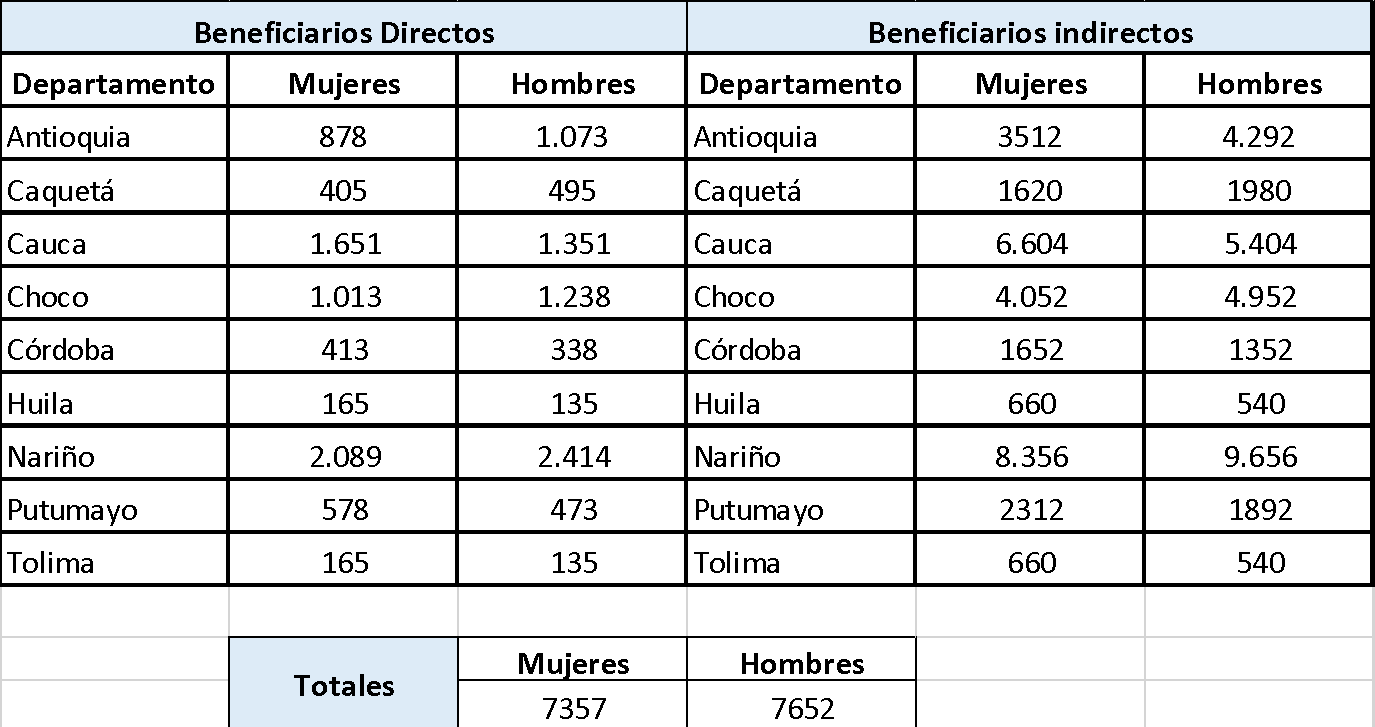 SostenibilidadEstrategia de SostenibilidadLa estrategia de sostenibilidad estuvo orientada principalmente a la sistematización de procesos a nivel institucional, con el fin de asegurar que los avances y logros alcanzados durante la ejecución del proyecto pudieran tener continuidad luego de su cierre o del cambio de administración local. En este sentido, se formalizaron las Mesas de Minas a través de Decretos, se creó una estrategia dirigida a la Visibilización de la AICMA en los Planes de Desarrollo y en los PATR de la acción contra minas, se incorporaron los Planes AICMA en instancias tales como los Comités de Justicia Transicional y se llevaron a cabo múltiples acciones de incidencia de Política y gestión interinstitucional. La incorporación de la ACIMA se realiza en el marco de las políticas públicas arriba mencionadas, no son simples documentos, esta formalización de las acciones se evidencia por ejemplo en los Comités de Justicia Transicional, el hecho que una temática quede aquí incorporada significa que ésta será prioridad para las administraciones en la definición de presupuesto para proyectos dirigidos a Víctimas. La incorporación en los Planes de Desarrollo implica que éste temática es prioritaria en los planes de acción de los alcaldes y gobernadores, esto se materializa en proyectos, la inclusión en los PATR implica que la AICMA ingresa dentro de las 3.600 iniciativas a las cuales el gobierno dará prioridad para la implementación de los acuerdos de Paz, entre otros.  La movilización de recursos se identificó como parte de la estrategia de sostenibilidad del proyecto, por esta razón se realizaron acciones para identificar y realizar acercamientos con donantes potenciales que hubieran manifestado su interés de apoyar las actividades de gestión territorial y apoyar el proceso de transición entre las antiguas y nuevas administraciones locales y seguir apoyando las iniciativas de acción contra minas en los territorios priorizados. En este sentido, se identificó a COSUDE como el socio más pertinente para dar continuidad al Proyecto durante el primer semestre de 2020.   Gestión del Conocimiento Lecciones aprendidas Actividades por desarrollar y demoras en la implementaciónA la fecha del informe, y dado que el proyecto cerró el 31 de enero de 2020, no hay actividades pendientes por desarrollar. Durante la implementación del proyecto, se presentó movilidad en el personal contratado, esto hizo que no se avanzara en algunos territorios según lo previsto. El proyecto asumió dicha contingencia en su momento y la solventó de forma exitosa debido a que el equipo se organizó de tal forma que estas ausencias no dejaran vacíos de respuestas a los compromisos del proyecto, se reorganizaron los roles y definieron nuevas tareas que permitieran avanzar en los diferentes territorios, se adelantaron gestiones con actores en el territorio de coordinación para cumplir con la planeación y la OACP apoyó con el personal disponible del componente de Gestión Territorial. Este hecho, también requirió solicitar extensiones en tiempo del Proyecto para poder avanzar con éxito en las acciones previstas una vez se realizara el respectivo reclutamiento del personal. Algunas acciones, debido al tema de seguridad, no se pudieron realizar en los municipios inicialmente focalizados, especialmente en el Departamento de Chocó y ciertas zonas de Nariño, así como Norte de Santander. Esto ocasionó algunas demoras y cambios en la implementación, que igualmente se lograron resolver de manera apropiada. Resultados estratégicosArticulación con la institucionalidad creada para la sostenibilidad de paz territorial: en el periodo comprendido entre septiembre de 2018 y enero de 2020, en los 10 departamentos de influencia del proyecto, se participó en 88 espacios de articulación con la institucionalidad que moviliza acciones de desarrollo a nivel territorial, la cual reestructuró el gobierno nacional, regional y local para posibilitar el acuerdo de paz en los territorios de mayor afectación de la violencia. Dicha institucionalidad está conformada por: Agencia Nacional de Tierras -ANT-, Unidad de Gestión y restitución de Tierras -URT-, Agencia de Desarrollo Rural -ADR-, Agencia de Renovación del Territorio -ART-, Agencia de Reincorporación y Normalización -ARN- y Unidad para la Atención y Reparación Integral para las Víctimas -UARIV-. Las acciones de articulación generaron visibilidad de la política AICMA a nivel territorial, fortalecieron la respuesta de la  autoridad nacional para la acción contra minas en los territorios y posibilitaron la gestión de recursos de las administraciones locales especialmente para proyectos de inclusión socioeconómica y la sostenibilidad de los escenarios de diálogo para esta temática. Apoyo al cumplimiento de órdenes judiciales que involucran a la autoridad nacional: Se evidenció como resultado del Proyecto, la entrada de acciones de Restitución de tierras y respuestas a las situaciones de derechos humanos identificados por Ministerio del Interior en sus informes de Riesgo y Alertas Tempranas, lo anterior, debido a la necesidad de realizar acompañamiento y asistencia técnica desde los territorios a los requerimientos judiciales de los Comité de Evaluación del Riesgo y Recomendación de Medidas - CERREM de la Unidad de Protección, la Comisión Intersectorial para la Respuesta Rápida a las Alertas Tempranas -CIPRAT- del Ministerio del Interior y las respuestas a las medidas cautelares de los Jueces de Restitución de Tierras de la Unidad de Restitución de Tierras – URT.La presencia institucional se fortalece gracias a las intervenciones de la gestión territorial: los beneficiarios del proyecto reconocieron la necesidad en sus territorios de contar con una presencia del Estado en relación con la AICMA que permitiera desde el territorio, la gestión de acciones para mitigar la presencia y/o sospecha de minas, lo que permitió una mejor apropiación de la temática por parte de los actores. Dicha apropiación también se evidencia en una percepción de mejor de la seguridad, oferta estatal, articulación interinstitucional, resolución de problemáticas, mejor respuesta a necesidades, entre otros beneficios. En lo concerniente al impacto social generado, la presencia institucional permitió avanzar en acciones que desde hace años estaban pendientes de resolver por parte de las autoridades locales como la caracterización de la población víctima y comunidades de riesgo, Rutas de AIV, sensibilización en ERM, entre otros.Respecto a la incidencia de Política Pública de la Gestión Territorial de la AICMA: una vez se avanzó en la incidencia de Política con las Autoridades locales del periodo 2016 – 2019, se creó una estrategia con nuevos mandatarios 2020-2024 y cierre exitoso de gobiernos, la cual fue diseñada entre la OACP – Descontamina Colombia, con la asistencia técnica del Departamento Nacional de Planeación -DNP y la Unidad para las Víctimas UARIV durante el último trimestre del año 2019. Dicha estrategia partió del diálogo con las autoridades locales y entidades, quienes manifestaron la necesidad que desde Planeación Nacional se les dieran herramientas específicas de planeación publica local para lograr que los lineamientos dispuestos en el Plan de Desarrollo se evidenciaran en las próximas administraciones. La herramienta se construyó entre las tres instancias a partir de las necesidades que cada una previamente había identificado. En el caso de la AICMA, se enfocó en la visibilidad de esta temática de la AICMA y acciones concretas por parte de los alcaldes y gobernadores para asegurar su efectivo desarrollo a través de propuestas de política concretas. Se promovió la participación de los Gestores en los escenarios propios de las instancias de Planeación Nacional como los Consejos de Planeación, los procesos de empalmes, las mesas de trabajo de los municipios, reuniones con alcaldes y Gobernadores, entre otras acciones. Durante el proceso de empalme y el diálogo en las instancias de Planeación, se avanzó en acciones de socialización en los espacios dispuestos para este fin a través de: 1. La elaboración y entrega de una guía para incluir la AICMA en los Planes, 2. La socialización de un documento de definición de conceptos básicos de la AICMA y de un documento de generalidades, esto se hizo porque en la mayoría de los casos existe aún desconocimiento sobre éste tema y era necesario iniciar por documentos sencillos de corte pedagógico que explicaran qué es la AICMA.  Historias de vidaEl Departamento del Chocó, es uno de los Departamentos en donde confluyen todas las manifestaciones de las dinámicas conflictivas presentes en nuestro país, como enfrentamientos armados, desplazamientos, confinamientos, tráfico de economías ilícitas y contaminación por minas antipersonal, entre otras. En medio de estas dificultades, se han creado asociaciones de carácter étnico como la Asociación de Cabildos Indígenas Wounaan de Urabá del Darién Chocoano –ASOWOUDACH, la cual desde su creación ha liderado, junto a otras organizaciones del departamento, varias iniciativas de carácter local y nacional que defienden la autonomía de los pueblos indígenas y la restauración de derechos colectivos restringidos a causa de conflicto. Gracias al apoyo del proyecto, se diseñó un plan de capacitación, de promoción de comportamientos seguros y caracterización de víctimas, con el fin de “Transmitir capacidad conceptual y técnica en Acción contra Minas Antipersonal, con énfasis en Educación en el Riesgo de Minas Antipersonal y ruta de atención a víctimas (con enfoque diferencial y de género)” a las comunidades indígenas representadas por la Asociación de Cabildos Indígenas Wounaan de Urabá del Darién Chocoano -ASOWOUDACH. En medio de este trabajo, tuvimos la oportunidad de conocer a Arquímedes Carpio, gobernador indígena Wounaan, quien coordina el Convenio y actualmente es uno de los líderes principales de la comunidad. Arquímedes nos contó que para él era importante que el trabajo AICMA partiera de un proceso que vinculara a la organización y no sólo a las personas de la comunidad, ya que es a través de ella como se consolidan los procesos de iniciativas de autoridad territorial para fortalecer la defensa de los usos y costumbres propias de esta comunidad Wounaan y es la organización la que representa esos usos y costumbres que los diferencian de otros pueblos “nosotros vemos que algunas entidades creen que todos los Indígenas comparten todas las costumbres, y aunque todos somos hermanos, esto no es así”.Reconocer esta diferencia es tener en cuenta la cultura como un valor y a partir de este reconocimiento el uso del territorio. En el caso de minas, tener en cuenta los riesgos que se puedan presentar parte también de “líderes consientes del valor de la cultura que podrán defender los valores primordiales, todo el tiempo pienso en que debo hacer entender a todos que para los indígenas lo primordial es la: Cultura, Autonomía, y la Unidad del territorio y este mensaje se transmite también a través de la adquisición de nuevos conocimientos como los comportamientos seguros en los que nos capacitaron”.De acuerdo con Arquímedes "Trabajar la Educación en el Riesgo de Minas tiene como principal logro que tenemos capacidad instalada en nuestros territorios, notamos que las mujeres son las de más liderazgo en este tema; y con las réplicas ahora todos sabemos más de todo lo relacionado con Minas Antipersonal, y creemos que podemos apoyar más a las comunidades. Además de esto, pensamos que las actividades de Educación en el Riesgo de Minas, no sólo evitan los accidentes para nuestras comunidades, sino que permiten tener a los jóvenes activos, evitar otros problemas, y que nosotros como autoridades tengamos un seguimiento en el territorio. Esto debe continuar porque otros retornan, y porque la misma comunidad puede olvidar y se debe recordar todo el tiempo". Igualmente reconoció que para él y la Organización fue importante que a ellos les trasmitieran este conocimiento con la finalidad que fueran ellos mismos los encargados de continuar con las réplicas a otros miembros de la comunidad y que no fuera éste un proceso que se imparte por alguien ajeno a la comunidad que luego no regresa. Nos indica que “apenas me capacite adquirí un compromiso con el que continuo hasta ahora, con todo lo que me explicaron entendí que podía hacer algo para evitar que más personas murieran. Desde que empezaron a venir al territorio Descontamina y aprendimos la ERM, pensamos que después de cada ejercicio se salvan más vidas, hoy no sabemos cuántas personas han dejado de morir por todo esto, pero sabemos que son muchas”. Si bien, aunque se avanzó en algunas acciones, las minas aún continúan en el territorio y éste sigue siendo una realidad que pone en riesgo la vida de los que allí habitan, ante dicha realidad lo que debería ocurrir “es que los lideres nuevos tienen que seguir con las réplicas en todo momento, para que nadie olvide este riesgo. En todo esto también debe darse el seguimiento, tener a los grupos de ERM activos, estén abiertas las escuelas o no, todo debe seguir, esta es la verdadera capacidad instalada que nos han enseñado, acá se debe cumplir con seguir las réplicas; y los que ayudan, el Gobierno, Naciones Unidas, otras ONG, deben cumplir con dar seguimiento y acompañamiento”. Finalmente, Arquímedes reconoce que, aunque han sido muchos los esfuerzos aún hay un tema central en el que se debe avanzar, es con relación a los niños y niñas de los territorios étnicos, “tenemos que recomendar que con los materiales de ERM se tenga acceso a material hecho en lengua materna, se requiere la traducción bien hecha, y con dibujos, en lengua materna con dibujos que enseñen a los niños, en nuestras comunidades. La tradición nos indica que al comienzo los niños hablan su lengua materna y luego aprenden el español, así debe ser, solo los niños de las ciudades saben el español primero; y esto sí ayudaría mucho para las réplicas, así mismo pienso importante que en las sensibilizaciones se reconozca que nosotros tenemos una religión propia, y cuando uno está fuerte en el espíritu aprende más y puede valorar más la vida, porque todo en la ERM se trata de salvar las vidas”. Identificación del Proyecto Identificación del Proyecto CoberturaCoberturaTítulo del Proyecto: “Gestión Territorial para la Acción Integral Contra Minas Antipersonal en Colombia en 9 Departamentos Priorizados”.Código del Proyecto:   00109101Título del Proyecto: “Gestión Territorial para la Acción Integral Contra Minas Antipersonal en Colombia en 9 Departamentos Priorizados”.Código del Proyecto:   00109101Departamentos: Antioquia, Córdoba, Chocó, Cauca, putumayo, Nariño, Huila, Tolima, Caquetá, Norte de Santander.Municipios: intervenciones específicas en: Ituango, Taraza, Anorí, Puerto Libertador, Montelíbano, Tierralta, Alto Baudó, Riosucio, Rio Iró, Algeciras, Planadas, Chaparral, Ortega, Montañita, Puerto Rico, San Vicente del Caguán, Buenos Aires, Inza, Jambaló, Tumaco, Samaniego, Barbacoas, Puerto Asís, y Puerto Guzmán. Beneficiarios totales alcanzados: 75.045Mujeres: 37.785Hombres: 38.260Niños: 0Niñas: 0Departamentos: Antioquia, Córdoba, Chocó, Cauca, putumayo, Nariño, Huila, Tolima, Caquetá, Norte de Santander.Municipios: intervenciones específicas en: Ituango, Taraza, Anorí, Puerto Libertador, Montelíbano, Tierralta, Alto Baudó, Riosucio, Rio Iró, Algeciras, Planadas, Chaparral, Ortega, Montañita, Puerto Rico, San Vicente del Caguán, Buenos Aires, Inza, Jambaló, Tumaco, Samaniego, Barbacoas, Puerto Asís, y Puerto Guzmán. Beneficiarios totales alcanzados: 75.045Mujeres: 37.785Hombres: 38.260Niños: 0Niñas: 0Organizaciones participantes Organizaciones participantes Socios implementadores Socios implementadores Servicio de Naciones Unidas para la Acción Contra Minas (UNMAS Colombia) a través de la Oficina de Naciones Unidas de Servicios para Proyectos (UNOPS).Servicio de Naciones Unidas para la Acción Contra Minas (UNMAS Colombia) a través de la Oficina de Naciones Unidas de Servicios para Proyectos (UNOPS).Autoridad Nacional para la Acción Integral contra Minas Antipersonal en Colombia – Oficina del Alto Comisionado para la Paz – OACP Descontamina Colombia. Autoridad Nacional para la Acción Integral contra Minas Antipersonal en Colombia – Oficina del Alto Comisionado para la Paz – OACP Descontamina Colombia. Costos del Proyecto en USD Costos del Proyecto en USD Duración del Proyecto (en meses)Duración del Proyecto (en meses)Contribución del Fondo USD: (Por Agencia u Organización si es más de una) 500,     000Duración Total: 23 meses.Fecha de Inicio: 22 de febrero de 2018.Contribución del Fondo USD: (Por Agencia u Organización si es más de una) 500,     000Fecha inicial de cierre (día, mes, año)21 de febrero de 2019Contrapartida del Gobierno(Si aplica)Monto:Fuente:Fecha final de cierre: (día, mes, año)¿Ha cerrado la Agencia (s) operacionalmente el Proyecto en su (s) sistema? 31 de enero de 2020  Si       NoOtras Contrapartidas(Si aplica)Monto:Fuente:Fecha esperada de cierre financiero: 31 de mayo de 2020Apalancamiento(Si aplica)Monto: 84,533Fuente: UNMASTOTAL:584,533Evaluaciones del Proyecto/Evaluaciones de medio Término: Evaluaciones del Proyecto/Evaluaciones de medio Término: Informe presentado por:Informe presentado por:¿El proyecto fue sujeto de evaluación externa o revisión interna?       No                Si    Evaluación Terminada:       No             Si      Fecha: 09/2019Informe de Evaluación         No            Si      Fecha: 12/2019¿El proyecto fue sujeto de evaluación externa o revisión interna?       No                Si    Evaluación Terminada:       No             Si      Fecha: 09/2019Informe de Evaluación         No            Si      Fecha: 12/2019Nombre: Adriana Calderón Cargo: Oficial Asociado de Coordinación de Autoridades Locales.Organización participante (o líder): Servicio de Naciones Unidas para la Acción Contra Minas (UNMAS Colombia) a través de la Oficina de Naciones Unidas de Servicios para Proyectos (UNOPS).Correo electrónico: adrianac@unops.orgNombre: Adriana Calderón Cargo: Oficial Asociado de Coordinación de Autoridades Locales.Organización participante (o líder): Servicio de Naciones Unidas para la Acción Contra Minas (UNMAS Colombia) a través de la Oficina de Naciones Unidas de Servicios para Proyectos (UNOPS).Correo electrónico: adrianac@unops.orgResultadoDescripción de cómo fue alcanzadoSe aportó en la mejora de la percepción de seguridad en los territorios focalizados, a través del fortalecimiento de la presencia del Estado, en los diferentes órdenes de gobierno.A través del fortalecimiento de los mecanismos de la coordinación nación-territorio implementados durante el proyecto, específicamente los relacionados con la articulación de acciones en el marco de las instancias territoriales e interinstitucionales, como los Comités de Justicia Transicional, las Mesas de Acción Integral contra Minas Antipersonal – AICMA-, los subcomités de Víctimas entre otros, los cuales se encaminan a ampliar la presencia de la Autoridad Nacional contra Minas Antipersonal y su capacidad de respuesta en el territorio.Se realizó incidencia de acciones de política Pública que permitieron incorporan la AICMA en los instrumentos de planeación, así como su Visibilización y agendamiento en las instancias de toma de decisión en los tres órdenes de gobierno.A través del apoyo a las autoridades locales para la elaboración de herramientas de planeación de política pública de la AICMA, tales como la activación y la dinamización de las Mesas o Comités de Minas, la elaboración de los Planes Departamentales y las matrices AICMA, y los Decretos Departamentales de las Mesas. Este trabajo permitió que las Autoridades Locales tomasen mejores decisiones con relación a las problemáticas de la AICMA, por ejemplo, apoyando acciones de Desminado Humanitario, Víctimas y ERM de acuerdo al contexto de cada municipalidad.Se realizó una efectiva coordinación interinstitucional para posibilitar la implementación de las acciones de los tres componentes de la AICMA: Desminado Humanitario (DH), Asistencia Integral a Víctimas (AIV) y Educación en el Riesgo de Minas (ERM) en el territorio, tanto al interior del marco institucional de la AICMA como con otras políticas públicas.A través de la gestión interinstitucional con actores estatales y no estatales, tales como la Agencia Nacional de Tierras -ANT-, la Unidad de Gestión y restitución de Tierras -URT-, la Agencia de Desarrollo Rural -ADR-, la Agencia de Renovación del Territorio -ART-, la Agencia de Reincorporación y Normalización -ARN- y la Unidad para la Atención y Reparación Integral para las Víctimas -UARIV- , para implementar acciones específicas relacionadas con los tres componentes de la AICMA como apoyo en la focalización de Proyectos Productivos, fachos de los jueces de restitución de tierras para entrega de parcelas libres de sospecha de minas, desarrollo de proyectos rurales, identificación de víctimas y acompañamiento según las necesidades de estas y así mismo, facilitar la viabilidad de entrada a los territorios de estas acciones de Política.     PoblaciónImpactoAutoridades locales y comunidad afectada por Minas Antipersonal.Las comunidades focalizadas tienen un mayor conocimiento sobre la AICMA, esto posibilita mejores respuestas, específicamente en relación con la Ruta de Atención integral a Víctimas en sus cinco etapas, particularmente en la relacionada con el rescate y evacuación, y los procesos hospitalarios. Asimismo, a través de las acciones de prevención en educación en el riesgo de minas (ERM), se ha logrado que las comunidades adopten comportamientos seguros De acuerdo con las evaluaciones de salida de los talleres, la mayoría de los participantes indicaron que contar con nueva información sobre las Minas les hizo desplazarse de una forma distinta en su territorio, ahora lo hacen con más cuidado. Lo anterior disminuye la probabilidad de la ocurrencia de accidentes y posibilita una mejor gestión del mismo en caso de ocurrencia. Por otra parte, el intercambio de información entre el nivel local y el nacional, ha permitido que tanto las autoridades territoriales como las comunidades, cuenten con respuestas más efectivas con relación a la AICMA. Un ejemplo son los ejercicios de cualificación (10) realizados durante la implementación del Proyecto para identificar presencia y/o sospecha de Minas de acuerdo con la comunidad, las reuniones específicas de DH dónde los operadores tenían situaciones específicas que resolver para realizar sus operaciones (40 socializaciones) y las acciones para atendar a las víctimas de accidentes (338 víctimas orientadas), entre otras. Agilizar este proceso y dinamizarlo, ha permitido que se cuente con información confiable y a tiempo para la toma efectiva de decisiones para la protección de la población, particularmente aquellas      las relacionadas con la ERM en emergencias algunos de los departamentos priorizados (Córdoba, Nariño y Chocó).Víctimas de Minas AntipersonalLa población víctima de accidentes por mina antipersonal o munición sin explosionar se benefició de las acciones del proyecto en los siguientes aspectos: activación de la ruta por la ocurrencia de un accidente fortalecimiento de la coordinación entre los actores en el territorio creación y dinamización de espacios de discusión y decisiónapoyo en la integración socio-económica y el reconocimiento del rol del cuidador o cuidadora acompañándolos durante el proceso e integrándolos en la oferta institucional. Adicionalmente, el proyecto contribuyó a ofrecer una respuesta integral desde la acción contra minas y su articulación con otras políticas para apoyar la etapa de inclusión socio económica ( la etapa cinco de la ruta de asistencia a víctimas). En total, fueron asistidos 338 sobrevivientes y víctimas indirectas.Mujeres.Se apoyó la elaboración de un lineamiento de género para la Gestión Territorial, que tuvo un impacto positivo en los siguientes aspectos: 1. La Autoridad Nacional reconoció la necesidad de incorporar el enfoque de género en los lineamientos de política de la AICMA.  2. Participación de los actores relevantes como la Mesa Nacional de Género, los Alta Consejería para la Mujer, Organizaciones de Mujeres, en la elaboración de un documento de lineamientos de género.  3. Reconocimiento por parte de la Autoridad Nacional de la necesidad de establecer y llevar al terreno lineamientos de acción y acciones diferenciadas para otras poblaciones como los niños, niñas, jóvenes y adolescentes (NNJA) y las comunidades étnicas. Comunidades ÉtnicasEl proyecto (UNMAS y OACP Descontamina Colombia) reconoció la necesidad de trabajar con las autoridades étnico territoriales. Durante su implementación se avanzó en el proceso de transferencia y construcción de capacidades relacionadas con la AICMA, acompañamiento a las entidades territoriales y apoyo en la sistematización y documentación de resultados. El trabajo específico se realizó con organizaciones de los departamentos de: Nariño (UNIPA y Consejo Comunitario del Rio Chagüi, Alto Mira y Frontera y ASOABADES), Chocó (ASOWAUDACH), Caquetá (Asociación de Sobrevivientes de Caquetá), y Norte de Santander (Asociación de Norte de Santander) y Cauca (Asociación de sobrevivientes de Cauca) donde mediante Convenios Interadministrativos entre 8 organizaciones y el Departamento Administrativo de la Presidencia de la República DAPRE. Estas organizaciones de comunidades étnicas lideraron en sus territorios la implementación de acciones, principalmente en el componente de Educación en el Riesgo de Minas, la construcción de Rutas de Asistencia Integral a Víctimas e identificación de necesidades territoriales en el componente de Desminado Humanitario.ActividadesProductosMunicipio/DepartamentoRealizar encuestas de percepción de seguridad. 275 encuestas.Antioquia: Anorí, Ituango, Tarazá, Medellín. Caquetá: Florencia, Puerto Rico, San Vicente del Caguán, Belén de los Andaquies. Cauca: Popayán, Inza, Jambaló, Buenos Aires.Chocó: Quibdo, Alto San Juan, Carmen del Darién, Tadó.  Córdoba: Montería, Puerto Libertador.Huila: Neiva.Nariño: Pasto, Samaniego, Tumaco. Putumayo: Mocoa, Orito, Villagarzón, Puerto Asís, Puerto Caicedo. Tolima: Ibagué.      Realizar planes departamentales de Acción Integral Contra Minas - AICMA con enfoque de género.10 Planes AICMA construidos con enfoque de género.Antioquia, Caquetá, Cauca, Córdoba, Chocó, Huila, Nariño, Norte de Santander, Putumayo y Tolima.Incorporar los planes departamentales de la Acción Integral Contra Minas - AICMA en los Planes de Acción Territorial.10 Planes AICMA incorporados o sometidos a consideración para inclusión en los PAT.Antioquia, Caquetá, Cauca, Córdoba, Chocó, Huila, Nariño, Norte de Santander, Putumayo y Tolima.Realizar y/o actualizar instrumentos legales de las mesas departamentales de la Acción Integral Contra Minas Antipersonal – AICMA.10 Decretos de las Mesas AICMA construidos y/o actualizados.Construcción del Decreto para el Distrito de San Andrés de Tumaco – Nariño.Construir herramientas de cualificación de la información en el ámbito departamental – Diagnósticos. 9 Diagnósticos Departamentales construidos / tres diagnósticos realizados, uno por región.Antioquia, Caquetá, Cauca, Córdoba, Chocó, Huila, Nariño, Putumayo y Tolima.Construir herramientas de cualificación de la información en el ámbito municipal – Diagnósticos. 27 diagnósticos Municipales construidos.Ituango, Tarazá, Anorí, Puerto Libertador, Montelíbano, Tierralta, Alto Baudó, Riosucio, Rio Iró, Algeciras, Planadas, Chaparral, Ortega, Montañita, Puerto Rico, San Vicente del Caguán, Buenos Aires, Inza, Jambaló, Tumaco, Samaniego, Barbacoas, Puerto Asís, y Puerto Guzmán. Crear, actualizar y/o socializar rutas de Atención Integral a las Victimas – AIV.61 rutas de Atención Integral a las Víctimas creadas, actualizadas y/o socializadas.Rutas creadas a nivel departamental: Antioquia, Córdoba, Caquetá, Putumayo, Nariño y Cauca.Rutas creadas a nivel municipal: Córdoba (3): Montelíbano, Tierralta, Puerto Libertador. Antioquia (3): Murindo, Anorí y Urrao. Cauca (10): Inza, Jambaló, Mercaderes, El Tambo, Toribio, Argelia, Buenos Aires, Corinto, Guapi, Suarez. Nariño (4): Barbacoas, Samaniego, San Andrés de Tumaco, Santacruz de Guachavez. Putumayo (5): Puerto Asís, Puerto Caicedo, Puerto Guzmán, Orito, Villagarzón. Chocó (8): Río Iró, Sipí, Medio San Juan, Istmina, Bagadó, Rios.Rutas actualizadas: A nivel departamental una (1): CórdobaChocó (7): Alto Baudó, Bajo Baudó, Medio Baudó, Carmen del Darién, Quibdó, y Tadó. Córdoba (1): San José de Ure. Antioquia (2): Ituango y Taraza. Cauca 10: Inza, Jambaló, Mercaderes, El Tambo, Toribio, Argelia, Buenos Aires, Corinto, Guapi, Suarez. Nariño (2): Barbacoas, Tumaco.Rutas socializadas: Antioquia (5): Anorí, Ituango, Tarazá, Urrao y la ruta Departamental.Córdoba (4): Montelíbano, Puerto Libertador, San José de Ure y Tierralta. Choco (4): Alto Baudó, Bajo Baudó, Carmen del Darién y Riosucio. Tolima (1): Ruta Departamental. Caquetá (1): Ruta Departamental. Cauca (7): Buenos Aires, Caloto, Corinto, Jambaló, Inza, Morales y la Ruta Departamental. Nariño (5): Barbacoas, Samaniego, Santacruz de Guachavez, Tumaco y la Ruta Departamental. Putumayo (6): Puerto Asís, Puerto Caicedo, Puerto Guzmán, Orito, Villagarzón y la Ruta Departamental.Socializar con Autoridades Locales acciones de Desminado Humanitario.40 socializaciones en Desminado Humanitario con Autoridades Locales y otros actores.Antioquia: Ituango, Tarazá y Anorí. Cauca: Inza, Buenos Aires, Jambaló, Morales. Caquetá: la Montañita, Puerto Rico, San Vicente del Caguán, Belén de los Andaquies. Chocó: Alto Baudó, Carmen del Darién y Riosucio. Córdoba: Montelíbano, San Jose de Uré, Tierralta, Puerto Libertador. Huila: Algeciras. Nariño: El Charco, Tumaco, Samaniego y Barbacoas. Putumayo: Orito, Puerto Asís, Puerto Guzmán y Puerto Caicedo.Realizar jornadas de sensibilización en Educación en el Riesgo de Minas Antipersonal – ERM.81 jornadas de sensibilización en Educación en el Riesgo de Minas Antipersonal – ERM.Antioquia: Ituango, Tarazá y Anorí. Chocó: Alto Baudó, Carmen del Darién y Riosucio.Caquetá: la Montañita, Puerto Rico, San Vicente del Caguán, Belén de los Andaquies. Córdoba: Montelíbano, San José de Uré, Tierralta, Puerto Libertador. Huila: Algeciras. Cauca: Inza, Buenos Aires, Jambaló, Morales. Nariño: El Charco, Tumaco, Samaniego y Barbacoas. Putumayo: Orito, Puerto Asís, Puerto Guzmán y Puerto Caicedo.Dinamizar las Mesas de Acción Integral Contra Minas Antipersonal.33 mesas de Acción Integral Contra Minas Antipersonal - AICMA dinamizadasAntioquia, Caquetá, Cauca, Córdoba, Chocó, Huila, Cauca, putumayo, Nariño, Huila, Tolima, Caquetá, Norte de Santander, Putumayo, Tolima y Tumaco (Nariño).Participar en espacios de coordinación de la AICMA en el ámbito departamental.268 actas como resultado de los espacios de coordinación departamental.N/AParticipar en espacios de coordinación de la AICMA en el ámbito municipal.247 actas como resultado de los espacios de coordinación municipal.Antioquia: Ituango, Tarazá y Anorí. Chocó: Alto Baudó, Carmen del Darién y Riosucio.Caquetá: la Montañita, Puerto Rico, San Vicente del Caguán, Belén de los Andaquies. Cauca: Inza, Buenos Aires, Jambaló, Morales.Córdoba: Montelíbano, San José de Uré, Tierralta, Puerto Libertador. Huila: Algeciras. Nariño: El Charco, Tumaco, Samaniego y Barbacoas. Putumayo: Orito, Puerto Asís, Puerto Guzmán y Puerto Caicedo.PlaneadoAlcanzadoCuadro 2: Marco de Resultados.Cuadro 2: Marco de Resultados.Cuadro 2: Marco de Resultados.Cuadro 2: Marco de Resultados.Título del programa: GESTION TERRITORIAL PARA LA ACCION INTEGRAL CONTRA MINAS ANTIPERSONAL EN COLOMBIA EN 9 DEPARTAMENTOS PRIORIZADOSTítulo del programa: GESTION TERRITORIAL PARA LA ACCION INTEGRAL CONTRA MINAS ANTIPERSONAL EN COLOMBIA EN 9 DEPARTAMENTOS PRIORIZADOSTítulo del programa: GESTION TERRITORIAL PARA LA ACCION INTEGRAL CONTRA MINAS ANTIPERSONAL EN COLOMBIA EN 9 DEPARTAMENTOS PRIORIZADOSTítulo del programa: GESTION TERRITORIAL PARA LA ACCION INTEGRAL CONTRA MINAS ANTIPERSONAL EN COLOMBIA EN 9 DEPARTAMENTOS PRIORIZADOSTítulo del programa: GESTION TERRITORIAL PARA LA ACCION INTEGRAL CONTRA MINAS ANTIPERSONAL EN COLOMBIA EN 9 DEPARTAMENTOS PRIORIZADOSTítulo del programa: GESTION TERRITORIAL PARA LA ACCION INTEGRAL CONTRA MINAS ANTIPERSONAL EN COLOMBIA EN 9 DEPARTAMENTOS PRIORIZADOSTítulo del programa: GESTION TERRITORIAL PARA LA ACCION INTEGRAL CONTRA MINAS ANTIPERSONAL EN COLOMBIA EN 9 DEPARTAMENTOS PRIORIZADOSTítulo del programa: GESTION TERRITORIAL PARA LA ACCION INTEGRAL CONTRA MINAS ANTIPERSONAL EN COLOMBIA EN 9 DEPARTAMENTOS PRIORIZADOSTítulo del programa: GESTION TERRITORIAL PARA LA ACCION INTEGRAL CONTRA MINAS ANTIPERSONAL EN COLOMBIA EN 9 DEPARTAMENTOS PRIORIZADOSTítulo del programa: GESTION TERRITORIAL PARA LA ACCION INTEGRAL CONTRA MINAS ANTIPERSONAL EN COLOMBIA EN 9 DEPARTAMENTOS PRIORIZADOSTítulo del programa: GESTION TERRITORIAL PARA LA ACCION INTEGRAL CONTRA MINAS ANTIPERSONAL EN COLOMBIA EN 9 DEPARTAMENTOS PRIORIZADOSTítulo del programa: GESTION TERRITORIAL PARA LA ACCION INTEGRAL CONTRA MINAS ANTIPERSONAL EN COLOMBIA EN 9 DEPARTAMENTOS PRIORIZADOSTítulo del programa: GESTION TERRITORIAL PARA LA ACCION INTEGRAL CONTRA MINAS ANTIPERSONAL EN COLOMBIA EN 9 DEPARTAMENTOS PRIORIZADOSTítulo del programa: GESTION TERRITORIAL PARA LA ACCION INTEGRAL CONTRA MINAS ANTIPERSONAL EN COLOMBIA EN 9 DEPARTAMENTOS PRIORIZADOSTítulo del programa: GESTION TERRITORIAL PARA LA ACCION INTEGRAL CONTRA MINAS ANTIPERSONAL EN COLOMBIA EN 9 DEPARTAMENTOS PRIORIZADOSTítulo del programa: GESTION TERRITORIAL PARA LA ACCION INTEGRAL CONTRA MINAS ANTIPERSONAL EN COLOMBIA EN 9 DEPARTAMENTOS PRIORIZADOSTítulo del programa: GESTION TERRITORIAL PARA LA ACCION INTEGRAL CONTRA MINAS ANTIPERSONAL EN COLOMBIA EN 9 DEPARTAMENTOS PRIORIZADOSTítulo del programa: GESTION TERRITORIAL PARA LA ACCION INTEGRAL CONTRA MINAS ANTIPERSONAL EN COLOMBIA EN 9 DEPARTAMENTOS PRIORIZADOSTítulo del programa: GESTION TERRITORIAL PARA LA ACCION INTEGRAL CONTRA MINAS ANTIPERSONAL EN COLOMBIA EN 9 DEPARTAMENTOS PRIORIZADOSTítulo del programa: GESTION TERRITORIAL PARA LA ACCION INTEGRAL CONTRA MINAS ANTIPERSONAL EN COLOMBIA EN 9 DEPARTAMENTOS PRIORIZADOSTítulo del programa: GESTION TERRITORIAL PARA LA ACCION INTEGRAL CONTRA MINAS ANTIPERSONAL EN COLOMBIA EN 9 DEPARTAMENTOS PRIORIZADOSTítulo del programa: GESTION TERRITORIAL PARA LA ACCION INTEGRAL CONTRA MINAS ANTIPERSONAL EN COLOMBIA EN 9 DEPARTAMENTOS PRIORIZADOSTítulo del programa: GESTION TERRITORIAL PARA LA ACCION INTEGRAL CONTRA MINAS ANTIPERSONAL EN COLOMBIA EN 9 DEPARTAMENTOS PRIORIZADOSTítulo del programa: GESTION TERRITORIAL PARA LA ACCION INTEGRAL CONTRA MINAS ANTIPERSONAL EN COLOMBIA EN 9 DEPARTAMENTOS PRIORIZADOSTítulo del programa: GESTION TERRITORIAL PARA LA ACCION INTEGRAL CONTRA MINAS ANTIPERSONAL EN COLOMBIA EN 9 DEPARTAMENTOS PRIORIZADOSTítulo del programa: GESTION TERRITORIAL PARA LA ACCION INTEGRAL CONTRA MINAS ANTIPERSONAL EN COLOMBIA EN 9 DEPARTAMENTOS PRIORIZADOSTítulo del programa: GESTION TERRITORIAL PARA LA ACCION INTEGRAL CONTRA MINAS ANTIPERSONAL EN COLOMBIA EN 9 DEPARTAMENTOS PRIORIZADOSTítulo del programa: GESTION TERRITORIAL PARA LA ACCION INTEGRAL CONTRA MINAS ANTIPERSONAL EN COLOMBIA EN 9 DEPARTAMENTOS PRIORIZADOSTítulo del programa: GESTION TERRITORIAL PARA LA ACCION INTEGRAL CONTRA MINAS ANTIPERSONAL EN COLOMBIA EN 9 DEPARTAMENTOS PRIORIZADOSTítulo del programa: GESTION TERRITORIAL PARA LA ACCION INTEGRAL CONTRA MINAS ANTIPERSONAL EN COLOMBIA EN 9 DEPARTAMENTOS PRIORIZADOSTítulo del programa: GESTION TERRITORIAL PARA LA ACCION INTEGRAL CONTRA MINAS ANTIPERSONAL EN COLOMBIA EN 9 DEPARTAMENTOS PRIORIZADOSTítulo del programa: GESTION TERRITORIAL PARA LA ACCION INTEGRAL CONTRA MINAS ANTIPERSONAL EN COLOMBIA EN 9 DEPARTAMENTOS PRIORIZADOSEfecto/Outcome del Fondo al cual el programa/proyecto contribuiráEfecto/Outcome del Fondo al cual el programa/proyecto contribuiráMejorada la percepción de los ciudadanos sobre la seguridad en los territorios y la confianza en el Estado como proveedor de este bien público a través de estrategias preventivas y reactivas.Mejorada la percepción de los ciudadanos sobre la seguridad en los territorios y la confianza en el Estado como proveedor de este bien público a través de estrategias preventivas y reactivas.Mejorada la percepción de los ciudadanos sobre la seguridad en los territorios y la confianza en el Estado como proveedor de este bien público a través de estrategias preventivas y reactivas.Mejorada la percepción de los ciudadanos sobre la seguridad en los territorios y la confianza en el Estado como proveedor de este bien público a través de estrategias preventivas y reactivas.Mejorada la percepción de los ciudadanos sobre la seguridad en los territorios y la confianza en el Estado como proveedor de este bien público a través de estrategias preventivas y reactivas.Mejorada la percepción de los ciudadanos sobre la seguridad en los territorios y la confianza en el Estado como proveedor de este bien público a través de estrategias preventivas y reactivas.Mejorada la percepción de los ciudadanos sobre la seguridad en los territorios y la confianza en el Estado como proveedor de este bien público a través de estrategias preventivas y reactivas.Mejorada la percepción de los ciudadanos sobre la seguridad en los territorios y la confianza en el Estado como proveedor de este bien público a través de estrategias preventivas y reactivas.Mejorada la percepción de los ciudadanos sobre la seguridad en los territorios y la confianza en el Estado como proveedor de este bien público a través de estrategias preventivas y reactivas.Mejorada la percepción de los ciudadanos sobre la seguridad en los territorios y la confianza en el Estado como proveedor de este bien público a través de estrategias preventivas y reactivas.Mejorada la percepción de los ciudadanos sobre la seguridad en los territorios y la confianza en el Estado como proveedor de este bien público a través de estrategias preventivas y reactivas.Mejorada la percepción de los ciudadanos sobre la seguridad en los territorios y la confianza en el Estado como proveedor de este bien público a través de estrategias preventivas y reactivas.Mejorada la percepción de los ciudadanos sobre la seguridad en los territorios y la confianza en el Estado como proveedor de este bien público a través de estrategias preventivas y reactivas.Mejorada la percepción de los ciudadanos sobre la seguridad en los territorios y la confianza en el Estado como proveedor de este bien público a través de estrategias preventivas y reactivas.Mejorada la percepción de los ciudadanos sobre la seguridad en los territorios y la confianza en el Estado como proveedor de este bien público a través de estrategias preventivas y reactivas.Mejorada la percepción de los ciudadanos sobre la seguridad en los territorios y la confianza en el Estado como proveedor de este bien público a través de estrategias preventivas y reactivas.Mejorada la percepción de los ciudadanos sobre la seguridad en los territorios y la confianza en el Estado como proveedor de este bien público a través de estrategias preventivas y reactivas.Mejorada la percepción de los ciudadanos sobre la seguridad en los territorios y la confianza en el Estado como proveedor de este bien público a través de estrategias preventivas y reactivas.Mejorada la percepción de los ciudadanos sobre la seguridad en los territorios y la confianza en el Estado como proveedor de este bien público a través de estrategias preventivas y reactivas.Mejorada la percepción de los ciudadanos sobre la seguridad en los territorios y la confianza en el Estado como proveedor de este bien público a través de estrategias preventivas y reactivas.Mejorada la percepción de los ciudadanos sobre la seguridad en los territorios y la confianza en el Estado como proveedor de este bien público a través de estrategias preventivas y reactivas.Mejorada la percepción de los ciudadanos sobre la seguridad en los territorios y la confianza en el Estado como proveedor de este bien público a través de estrategias preventivas y reactivas.Mejorada la percepción de los ciudadanos sobre la seguridad en los territorios y la confianza en el Estado como proveedor de este bien público a través de estrategias preventivas y reactivas.Mejorada la percepción de los ciudadanos sobre la seguridad en los territorios y la confianza en el Estado como proveedor de este bien público a través de estrategias preventivas y reactivas.Mejorada la percepción de los ciudadanos sobre la seguridad en los territorios y la confianza en el Estado como proveedor de este bien público a través de estrategias preventivas y reactivas.Mejorada la percepción de los ciudadanos sobre la seguridad en los territorios y la confianza en el Estado como proveedor de este bien público a través de estrategias preventivas y reactivas.Mejorada la percepción de los ciudadanos sobre la seguridad en los territorios y la confianza en el Estado como proveedor de este bien público a través de estrategias preventivas y reactivas.Mejorada la percepción de los ciudadanos sobre la seguridad en los territorios y la confianza en el Estado como proveedor de este bien público a través de estrategias preventivas y reactivas.Mejorada la percepción de los ciudadanos sobre la seguridad en los territorios y la confianza en el Estado como proveedor de este bien público a través de estrategias preventivas y reactivas.Mejorada la percepción de los ciudadanos sobre la seguridad en los territorios y la confianza en el Estado como proveedor de este bien público a través de estrategias preventivas y reactivas.Mejorada la percepción de los ciudadanos sobre la seguridad en los territorios y la confianza en el Estado como proveedor de este bien público a través de estrategias preventivas y reactivas.Mejorada la percepción de los ciudadanos sobre la seguridad en los territorios y la confianza en el Estado como proveedor de este bien público a través de estrategias preventivas y reactivas.Mejorada la percepción de los ciudadanos sobre la seguridad en los territorios y la confianza en el Estado como proveedor de este bien público a través de estrategias preventivas y reactivas.Mejorada la percepción de los ciudadanos sobre la seguridad en los territorios y la confianza en el Estado como proveedor de este bien público a través de estrategias preventivas y reactivas.Indicadores del Resultado del Fondo:Indicadores del Resultado del Fondo:Áreas geográficasÁreas geográficasÁreas geográficasÁreas geográficasÁreas geográficasÁreas geográficasÁreas geográficasBeneficiarios (Hombres, Mujeres, Niñas y Niños)Beneficiarios (Hombres, Mujeres, Niñas y Niños)Beneficiarios (Hombres, Mujeres, Niñas y Niños)Beneficiarios (Hombres, Mujeres, Niñas y Niños)Beneficiarios (Hombres, Mujeres, Niñas y Niños)Beneficiarios (Hombres, Mujeres, Niñas y Niños)Beneficiarios (Hombres, Mujeres, Niñas y Niños)Beneficiarios (Hombres, Mujeres, Niñas y Niños)Beneficiarios (Hombres, Mujeres, Niñas y Niños)Beneficiarios (Hombres, Mujeres, Niñas y Niños)Beneficiarios (Hombres, Mujeres, Niñas y Niños)Beneficiarios (Hombres, Mujeres, Niñas y Niños)Beneficiarios (Hombres, Mujeres, Niñas y Niños)Beneficiarios (Hombres, Mujeres, Niñas y Niños)Beneficiarios (Hombres, Mujeres, Niñas y Niños)Beneficiarios (Hombres, Mujeres, Niñas y Niños)Beneficiarios (Hombres, Mujeres, Niñas y Niños)Beneficiarios (Hombres, Mujeres, Niñas y Niños)Beneficiarios (Hombres, Mujeres, Niñas y Niños)Beneficiarios (Hombres, Mujeres, Niñas y Niños)Meta Planeada vs. AlcanzadaMeta Planeada vs. AlcanzadaMeta Planeada vs. AlcanzadaMeta Planeada vs. AlcanzadaMeta Planeada vs. AlcanzadaMedios de verificaciónMedios de verificaciónPorcentaje de beneficiarios que han mejorado su percepción de seguridad gracias a la implementación del proyecto. Porcentaje de beneficiarios que han mejorado su percepción de seguridad gracias a la implementación del proyecto. Antioquia, Choco, Córdoba, Huila, Tolima, Caquetá, Putumayo, cauca y NariñoAntioquia, Choco, Córdoba, Huila, Tolima, Caquetá, Putumayo, cauca y NariñoAntioquia, Choco, Córdoba, Huila, Tolima, Caquetá, Putumayo, cauca y NariñoAntioquia, Choco, Córdoba, Huila, Tolima, Caquetá, Putumayo, cauca y NariñoAntioquia, Choco, Córdoba, Huila, Tolima, Caquetá, Putumayo, cauca y NariñoAntioquia, Choco, Córdoba, Huila, Tolima, Caquetá, Putumayo, cauca y NariñoAntioquia, Choco, Córdoba, Huila, Tolima, Caquetá, Putumayo, cauca y NariñoTotalTotalTotalTotalTotalTotalTotalTotalTotalTotalTotalTotalTotalTotalTotalTotalTotalTotalTotalTotalPlaneado: 275 encuestas Alcanzado: 290Porcentaje de avance 107%Planeado: 275 encuestas Alcanzado: 290Porcentaje de avance 107%Planeado: 275 encuestas Alcanzado: 290Porcentaje de avance 107%Planeado: 275 encuestas Alcanzado: 290Porcentaje de avance 107%Planeado: 275 encuestas Alcanzado: 290Porcentaje de avance 107%Documento de Análisis de las encuestas de percepción.Documento de Análisis de las encuestas de percepción.Porcentaje de beneficiarios que han mejorado su percepción de seguridad gracias a la implementación del proyecto. Porcentaje de beneficiarios que han mejorado su percepción de seguridad gracias a la implementación del proyecto. Antioquia, Choco, Córdoba, Huila, Tolima, Caquetá, Putumayo, cauca y NariñoAntioquia, Choco, Córdoba, Huila, Tolima, Caquetá, Putumayo, cauca y NariñoAntioquia, Choco, Córdoba, Huila, Tolima, Caquetá, Putumayo, cauca y NariñoAntioquia, Choco, Córdoba, Huila, Tolima, Caquetá, Putumayo, cauca y NariñoAntioquia, Choco, Córdoba, Huila, Tolima, Caquetá, Putumayo, cauca y NariñoAntioquia, Choco, Córdoba, Huila, Tolima, Caquetá, Putumayo, cauca y NariñoAntioquia, Choco, Córdoba, Huila, Tolima, Caquetá, Putumayo, cauca y NariñoHHHHHMMMMMMMNasNasNasNasNasNosNosNosPlaneado: 275 encuestas Alcanzado: 290Porcentaje de avance 107%Planeado: 275 encuestas Alcanzado: 290Porcentaje de avance 107%Planeado: 275 encuestas Alcanzado: 290Porcentaje de avance 107%Planeado: 275 encuestas Alcanzado: 290Porcentaje de avance 107%Planeado: 275 encuestas Alcanzado: 290Porcentaje de avance 107%Documento de Análisis de las encuestas de percepción.Documento de Análisis de las encuestas de percepción.Porcentaje de beneficiarios que han mejorado su percepción de seguridad gracias a la implementación del proyecto. Porcentaje de beneficiarios que han mejorado su percepción de seguridad gracias a la implementación del proyecto. Antioquia, Choco, Córdoba, Huila, Tolima, Caquetá, Putumayo, cauca y NariñoAntioquia, Choco, Córdoba, Huila, Tolima, Caquetá, Putumayo, cauca y NariñoAntioquia, Choco, Córdoba, Huila, Tolima, Caquetá, Putumayo, cauca y NariñoAntioquia, Choco, Córdoba, Huila, Tolima, Caquetá, Putumayo, cauca y NariñoAntioquia, Choco, Córdoba, Huila, Tolima, Caquetá, Putumayo, cauca y NariñoAntioquia, Choco, Córdoba, Huila, Tolima, Caquetá, Putumayo, cauca y NariñoAntioquia, Choco, Córdoba, Huila, Tolima, Caquetá, Putumayo, cauca y Nariño160160160160160130130130130130130130N/AN/AN/AN/AN/AN/AN/AN/APlaneado: 275 encuestas Alcanzado: 290Porcentaje de avance 107%Planeado: 275 encuestas Alcanzado: 290Porcentaje de avance 107%Planeado: 275 encuestas Alcanzado: 290Porcentaje de avance 107%Planeado: 275 encuestas Alcanzado: 290Porcentaje de avance 107%Planeado: 275 encuestas Alcanzado: 290Porcentaje de avance 107%Documento de Análisis de las encuestas de percepción.Documento de Análisis de las encuestas de percepción.Sub-Resultado 1:Sub-Resultado 1:La política pública de AICMA es incorporada en los diferentes instrumentos, proyectos y/o planes de acción de las administraciones departamentales y municipales y es tenida en cuenta en las distintas instancias de toma de decisión.La política pública de AICMA es incorporada en los diferentes instrumentos, proyectos y/o planes de acción de las administraciones departamentales y municipales y es tenida en cuenta en las distintas instancias de toma de decisión.La política pública de AICMA es incorporada en los diferentes instrumentos, proyectos y/o planes de acción de las administraciones departamentales y municipales y es tenida en cuenta en las distintas instancias de toma de decisión.La política pública de AICMA es incorporada en los diferentes instrumentos, proyectos y/o planes de acción de las administraciones departamentales y municipales y es tenida en cuenta en las distintas instancias de toma de decisión.La política pública de AICMA es incorporada en los diferentes instrumentos, proyectos y/o planes de acción de las administraciones departamentales y municipales y es tenida en cuenta en las distintas instancias de toma de decisión.La política pública de AICMA es incorporada en los diferentes instrumentos, proyectos y/o planes de acción de las administraciones departamentales y municipales y es tenida en cuenta en las distintas instancias de toma de decisión.La política pública de AICMA es incorporada en los diferentes instrumentos, proyectos y/o planes de acción de las administraciones departamentales y municipales y es tenida en cuenta en las distintas instancias de toma de decisión.La política pública de AICMA es incorporada en los diferentes instrumentos, proyectos y/o planes de acción de las administraciones departamentales y municipales y es tenida en cuenta en las distintas instancias de toma de decisión.La política pública de AICMA es incorporada en los diferentes instrumentos, proyectos y/o planes de acción de las administraciones departamentales y municipales y es tenida en cuenta en las distintas instancias de toma de decisión.La política pública de AICMA es incorporada en los diferentes instrumentos, proyectos y/o planes de acción de las administraciones departamentales y municipales y es tenida en cuenta en las distintas instancias de toma de decisión.La política pública de AICMA es incorporada en los diferentes instrumentos, proyectos y/o planes de acción de las administraciones departamentales y municipales y es tenida en cuenta en las distintas instancias de toma de decisión.La política pública de AICMA es incorporada en los diferentes instrumentos, proyectos y/o planes de acción de las administraciones departamentales y municipales y es tenida en cuenta en las distintas instancias de toma de decisión.La política pública de AICMA es incorporada en los diferentes instrumentos, proyectos y/o planes de acción de las administraciones departamentales y municipales y es tenida en cuenta en las distintas instancias de toma de decisión.La política pública de AICMA es incorporada en los diferentes instrumentos, proyectos y/o planes de acción de las administraciones departamentales y municipales y es tenida en cuenta en las distintas instancias de toma de decisión.La política pública de AICMA es incorporada en los diferentes instrumentos, proyectos y/o planes de acción de las administraciones departamentales y municipales y es tenida en cuenta en las distintas instancias de toma de decisión.La política pública de AICMA es incorporada en los diferentes instrumentos, proyectos y/o planes de acción de las administraciones departamentales y municipales y es tenida en cuenta en las distintas instancias de toma de decisión.La política pública de AICMA es incorporada en los diferentes instrumentos, proyectos y/o planes de acción de las administraciones departamentales y municipales y es tenida en cuenta en las distintas instancias de toma de decisión.La política pública de AICMA es incorporada en los diferentes instrumentos, proyectos y/o planes de acción de las administraciones departamentales y municipales y es tenida en cuenta en las distintas instancias de toma de decisión.La política pública de AICMA es incorporada en los diferentes instrumentos, proyectos y/o planes de acción de las administraciones departamentales y municipales y es tenida en cuenta en las distintas instancias de toma de decisión.La política pública de AICMA es incorporada en los diferentes instrumentos, proyectos y/o planes de acción de las administraciones departamentales y municipales y es tenida en cuenta en las distintas instancias de toma de decisión.La política pública de AICMA es incorporada en los diferentes instrumentos, proyectos y/o planes de acción de las administraciones departamentales y municipales y es tenida en cuenta en las distintas instancias de toma de decisión.La política pública de AICMA es incorporada en los diferentes instrumentos, proyectos y/o planes de acción de las administraciones departamentales y municipales y es tenida en cuenta en las distintas instancias de toma de decisión.La política pública de AICMA es incorporada en los diferentes instrumentos, proyectos y/o planes de acción de las administraciones departamentales y municipales y es tenida en cuenta en las distintas instancias de toma de decisión.La política pública de AICMA es incorporada en los diferentes instrumentos, proyectos y/o planes de acción de las administraciones departamentales y municipales y es tenida en cuenta en las distintas instancias de toma de decisión.La política pública de AICMA es incorporada en los diferentes instrumentos, proyectos y/o planes de acción de las administraciones departamentales y municipales y es tenida en cuenta en las distintas instancias de toma de decisión.La política pública de AICMA es incorporada en los diferentes instrumentos, proyectos y/o planes de acción de las administraciones departamentales y municipales y es tenida en cuenta en las distintas instancias de toma de decisión.La política pública de AICMA es incorporada en los diferentes instrumentos, proyectos y/o planes de acción de las administraciones departamentales y municipales y es tenida en cuenta en las distintas instancias de toma de decisión.La política pública de AICMA es incorporada en los diferentes instrumentos, proyectos y/o planes de acción de las administraciones departamentales y municipales y es tenida en cuenta en las distintas instancias de toma de decisión.La política pública de AICMA es incorporada en los diferentes instrumentos, proyectos y/o planes de acción de las administraciones departamentales y municipales y es tenida en cuenta en las distintas instancias de toma de decisión.La política pública de AICMA es incorporada en los diferentes instrumentos, proyectos y/o planes de acción de las administraciones departamentales y municipales y es tenida en cuenta en las distintas instancias de toma de decisión.La política pública de AICMA es incorporada en los diferentes instrumentos, proyectos y/o planes de acción de las administraciones departamentales y municipales y es tenida en cuenta en las distintas instancias de toma de decisión.La política pública de AICMA es incorporada en los diferentes instrumentos, proyectos y/o planes de acción de las administraciones departamentales y municipales y es tenida en cuenta en las distintas instancias de toma de decisión.La política pública de AICMA es incorporada en los diferentes instrumentos, proyectos y/o planes de acción de las administraciones departamentales y municipales y es tenida en cuenta en las distintas instancias de toma de decisión.La política pública de AICMA es incorporada en los diferentes instrumentos, proyectos y/o planes de acción de las administraciones departamentales y municipales y es tenida en cuenta en las distintas instancias de toma de decisión.Indicadores del Subresultado 1 del FondoIndicadores del Subresultado 1 del FondoÁreas geográficasÁreas geográficasÁreas geográficasÁreas geográficasÁreas geográficasÁreas geográficasÁreas geográficasBeneficiarios (Hombres, Mujeres, Niñas y Niños)Beneficiarios (Hombres, Mujeres, Niñas y Niños)Beneficiarios (Hombres, Mujeres, Niñas y Niños)Beneficiarios (Hombres, Mujeres, Niñas y Niños)Beneficiarios (Hombres, Mujeres, Niñas y Niños)Beneficiarios (Hombres, Mujeres, Niñas y Niños)Beneficiarios (Hombres, Mujeres, Niñas y Niños)Beneficiarios (Hombres, Mujeres, Niñas y Niños)Beneficiarios (Hombres, Mujeres, Niñas y Niños)Beneficiarios (Hombres, Mujeres, Niñas y Niños)Beneficiarios (Hombres, Mujeres, Niñas y Niños)Beneficiarios (Hombres, Mujeres, Niñas y Niños)Beneficiarios (Hombres, Mujeres, Niñas y Niños)Beneficiarios (Hombres, Mujeres, Niñas y Niños)Beneficiarios (Hombres, Mujeres, Niñas y Niños)Beneficiarios (Hombres, Mujeres, Niñas y Niños)Beneficiarios (Hombres, Mujeres, Niñas y Niños)Beneficiarios (Hombres, Mujeres, Niñas y Niños)Beneficiarios (Hombres, Mujeres, Niñas y Niños)Beneficiarios (Hombres, Mujeres, Niñas y Niños)Meta Planeada vs. AlcanzadaMeta Planeada vs. AlcanzadaMeta Planeada vs. AlcanzadaMeta Planeada vs. AlcanzadaMeta Planeada vs. AlcanzadaMedios de verificaciónMedios de verificaciónNúmero de Planes departamentales de Acción Integral contra Minas, construidos con enfoque de género.Número de Planes departamentales de Acción Integral contra Minas, construidos con enfoque de género.Antioquia, Choco, Córdoba, Huila, Tolima, Caquetá, Putumayo, cauca y NariñoAntioquia, Choco, Córdoba, Huila, Tolima, Caquetá, Putumayo, cauca y NariñoAntioquia, Choco, Córdoba, Huila, Tolima, Caquetá, Putumayo, cauca y NariñoAntioquia, Choco, Córdoba, Huila, Tolima, Caquetá, Putumayo, cauca y NariñoAntioquia, Choco, Córdoba, Huila, Tolima, Caquetá, Putumayo, cauca y NariñoAntioquia, Choco, Córdoba, Huila, Tolima, Caquetá, Putumayo, cauca y NariñoAntioquia, Choco, Córdoba, Huila, Tolima, Caquetá, Putumayo, cauca y NariñoTotalTotalTotalTotalTotalTotalTotalTotalTotalTotalTotalTotalTotalTotalTotalTotalTotalTotalTotalTotalPlaneado: 9 Alcanzado: 9Porcentaje de avance 100%Planeado: 9 Alcanzado: 9Porcentaje de avance 100%Planeado: 9 Alcanzado: 9Porcentaje de avance 100%Planeado: 9 Alcanzado: 9Porcentaje de avance 100%Planeado: 9 Alcanzado: 9Porcentaje de avance 100%Documentos de Planes Departamentales de Acción Integral contra Minas.Documentos de Planes Departamentales de Acción Integral contra Minas.Número de Planes departamentales de Acción Integral contra Minas, construidos con enfoque de género.Número de Planes departamentales de Acción Integral contra Minas, construidos con enfoque de género.Antioquia, Choco, Córdoba, Huila, Tolima, Caquetá, Putumayo, cauca y NariñoAntioquia, Choco, Córdoba, Huila, Tolima, Caquetá, Putumayo, cauca y NariñoAntioquia, Choco, Córdoba, Huila, Tolima, Caquetá, Putumayo, cauca y NariñoAntioquia, Choco, Córdoba, Huila, Tolima, Caquetá, Putumayo, cauca y NariñoAntioquia, Choco, Córdoba, Huila, Tolima, Caquetá, Putumayo, cauca y NariñoAntioquia, Choco, Córdoba, Huila, Tolima, Caquetá, Putumayo, cauca y NariñoAntioquia, Choco, Córdoba, Huila, Tolima, Caquetá, Putumayo, cauca y NariñoHHHHHMMMMMMMNasNasNasNasNasNosNosNosPlaneado: 9 Alcanzado: 9Porcentaje de avance 100%Planeado: 9 Alcanzado: 9Porcentaje de avance 100%Planeado: 9 Alcanzado: 9Porcentaje de avance 100%Planeado: 9 Alcanzado: 9Porcentaje de avance 100%Planeado: 9 Alcanzado: 9Porcentaje de avance 100%Documentos de Planes Departamentales de Acción Integral contra Minas.Documentos de Planes Departamentales de Acción Integral contra Minas.Número de Planes departamentales de Acción Integral contra Minas, construidos con enfoque de género.Número de Planes departamentales de Acción Integral contra Minas, construidos con enfoque de género.Antioquia, Choco, Córdoba, Huila, Tolima, Caquetá, Putumayo, cauca y NariñoAntioquia, Choco, Córdoba, Huila, Tolima, Caquetá, Putumayo, cauca y NariñoAntioquia, Choco, Córdoba, Huila, Tolima, Caquetá, Putumayo, cauca y NariñoAntioquia, Choco, Córdoba, Huila, Tolima, Caquetá, Putumayo, cauca y NariñoAntioquia, Choco, Córdoba, Huila, Tolima, Caquetá, Putumayo, cauca y NariñoAntioquia, Choco, Córdoba, Huila, Tolima, Caquetá, Putumayo, cauca y NariñoAntioquia, Choco, Córdoba, Huila, Tolima, Caquetá, Putumayo, cauca y NariñoN/AN/AN/AN/AN/AN/AN/AN/AN/AN/AN/AN/AN/AN/AN/AN/AN/AN/AN/AN/APlaneado: 9 Alcanzado: 9Porcentaje de avance 100%Planeado: 9 Alcanzado: 9Porcentaje de avance 100%Planeado: 9 Alcanzado: 9Porcentaje de avance 100%Planeado: 9 Alcanzado: 9Porcentaje de avance 100%Planeado: 9 Alcanzado: 9Porcentaje de avance 100%Documentos de Planes Departamentales de Acción Integral contra Minas.Documentos de Planes Departamentales de Acción Integral contra Minas.Producto 1.1 Producto 1.1 Planes Locales de Acción Integral contra Minas Antipersonal formulados de manera articulada entre los niveles nacional, departamental y municipal y sometidos a consideración de los Comités de Justicia Transicional.Planes Locales de Acción Integral contra Minas Antipersonal formulados de manera articulada entre los niveles nacional, departamental y municipal y sometidos a consideración de los Comités de Justicia Transicional.Planes Locales de Acción Integral contra Minas Antipersonal formulados de manera articulada entre los niveles nacional, departamental y municipal y sometidos a consideración de los Comités de Justicia Transicional.Planes Locales de Acción Integral contra Minas Antipersonal formulados de manera articulada entre los niveles nacional, departamental y municipal y sometidos a consideración de los Comités de Justicia Transicional.Planes Locales de Acción Integral contra Minas Antipersonal formulados de manera articulada entre los niveles nacional, departamental y municipal y sometidos a consideración de los Comités de Justicia Transicional.Planes Locales de Acción Integral contra Minas Antipersonal formulados de manera articulada entre los niveles nacional, departamental y municipal y sometidos a consideración de los Comités de Justicia Transicional.Planes Locales de Acción Integral contra Minas Antipersonal formulados de manera articulada entre los niveles nacional, departamental y municipal y sometidos a consideración de los Comités de Justicia Transicional.Planes Locales de Acción Integral contra Minas Antipersonal formulados de manera articulada entre los niveles nacional, departamental y municipal y sometidos a consideración de los Comités de Justicia Transicional.Planes Locales de Acción Integral contra Minas Antipersonal formulados de manera articulada entre los niveles nacional, departamental y municipal y sometidos a consideración de los Comités de Justicia Transicional.Planes Locales de Acción Integral contra Minas Antipersonal formulados de manera articulada entre los niveles nacional, departamental y municipal y sometidos a consideración de los Comités de Justicia Transicional.Planes Locales de Acción Integral contra Minas Antipersonal formulados de manera articulada entre los niveles nacional, departamental y municipal y sometidos a consideración de los Comités de Justicia Transicional.Planes Locales de Acción Integral contra Minas Antipersonal formulados de manera articulada entre los niveles nacional, departamental y municipal y sometidos a consideración de los Comités de Justicia Transicional.Planes Locales de Acción Integral contra Minas Antipersonal formulados de manera articulada entre los niveles nacional, departamental y municipal y sometidos a consideración de los Comités de Justicia Transicional.Planes Locales de Acción Integral contra Minas Antipersonal formulados de manera articulada entre los niveles nacional, departamental y municipal y sometidos a consideración de los Comités de Justicia Transicional.Planes Locales de Acción Integral contra Minas Antipersonal formulados de manera articulada entre los niveles nacional, departamental y municipal y sometidos a consideración de los Comités de Justicia Transicional.Planes Locales de Acción Integral contra Minas Antipersonal formulados de manera articulada entre los niveles nacional, departamental y municipal y sometidos a consideración de los Comités de Justicia Transicional.Planes Locales de Acción Integral contra Minas Antipersonal formulados de manera articulada entre los niveles nacional, departamental y municipal y sometidos a consideración de los Comités de Justicia Transicional.Planes Locales de Acción Integral contra Minas Antipersonal formulados de manera articulada entre los niveles nacional, departamental y municipal y sometidos a consideración de los Comités de Justicia Transicional.Planes Locales de Acción Integral contra Minas Antipersonal formulados de manera articulada entre los niveles nacional, departamental y municipal y sometidos a consideración de los Comités de Justicia Transicional.Planes Locales de Acción Integral contra Minas Antipersonal formulados de manera articulada entre los niveles nacional, departamental y municipal y sometidos a consideración de los Comités de Justicia Transicional.Planes Locales de Acción Integral contra Minas Antipersonal formulados de manera articulada entre los niveles nacional, departamental y municipal y sometidos a consideración de los Comités de Justicia Transicional.Planes Locales de Acción Integral contra Minas Antipersonal formulados de manera articulada entre los niveles nacional, departamental y municipal y sometidos a consideración de los Comités de Justicia Transicional.Planes Locales de Acción Integral contra Minas Antipersonal formulados de manera articulada entre los niveles nacional, departamental y municipal y sometidos a consideración de los Comités de Justicia Transicional.Planes Locales de Acción Integral contra Minas Antipersonal formulados de manera articulada entre los niveles nacional, departamental y municipal y sometidos a consideración de los Comités de Justicia Transicional.Planes Locales de Acción Integral contra Minas Antipersonal formulados de manera articulada entre los niveles nacional, departamental y municipal y sometidos a consideración de los Comités de Justicia Transicional.Planes Locales de Acción Integral contra Minas Antipersonal formulados de manera articulada entre los niveles nacional, departamental y municipal y sometidos a consideración de los Comités de Justicia Transicional.Planes Locales de Acción Integral contra Minas Antipersonal formulados de manera articulada entre los niveles nacional, departamental y municipal y sometidos a consideración de los Comités de Justicia Transicional.Planes Locales de Acción Integral contra Minas Antipersonal formulados de manera articulada entre los niveles nacional, departamental y municipal y sometidos a consideración de los Comités de Justicia Transicional.Planes Locales de Acción Integral contra Minas Antipersonal formulados de manera articulada entre los niveles nacional, departamental y municipal y sometidos a consideración de los Comités de Justicia Transicional.Planes Locales de Acción Integral contra Minas Antipersonal formulados de manera articulada entre los niveles nacional, departamental y municipal y sometidos a consideración de los Comités de Justicia Transicional.Planes Locales de Acción Integral contra Minas Antipersonal formulados de manera articulada entre los niveles nacional, departamental y municipal y sometidos a consideración de los Comités de Justicia Transicional.Planes Locales de Acción Integral contra Minas Antipersonal formulados de manera articulada entre los niveles nacional, departamental y municipal y sometidos a consideración de los Comités de Justicia Transicional.Planes Locales de Acción Integral contra Minas Antipersonal formulados de manera articulada entre los niveles nacional, departamental y municipal y sometidos a consideración de los Comités de Justicia Transicional.Planes Locales de Acción Integral contra Minas Antipersonal formulados de manera articulada entre los niveles nacional, departamental y municipal y sometidos a consideración de los Comités de Justicia Transicional.Indicadores de resultados inmediatosIndicadores de resultados inmediatosÁreas geográficasÁreas geográficasÁreas geográficasÁreas geográficasÁreas geográficasÁreas geográficasÁreas geográficasBeneficiarios (Hombres, Mujeres, Niñas y Niños)Beneficiarios (Hombres, Mujeres, Niñas y Niños)Beneficiarios (Hombres, Mujeres, Niñas y Niños)Beneficiarios (Hombres, Mujeres, Niñas y Niños)Beneficiarios (Hombres, Mujeres, Niñas y Niños)Beneficiarios (Hombres, Mujeres, Niñas y Niños)Beneficiarios (Hombres, Mujeres, Niñas y Niños)Beneficiarios (Hombres, Mujeres, Niñas y Niños)Beneficiarios (Hombres, Mujeres, Niñas y Niños)Beneficiarios (Hombres, Mujeres, Niñas y Niños)Beneficiarios (Hombres, Mujeres, Niñas y Niños)Beneficiarios (Hombres, Mujeres, Niñas y Niños)Beneficiarios (Hombres, Mujeres, Niñas y Niños)Beneficiarios (Hombres, Mujeres, Niñas y Niños)Beneficiarios (Hombres, Mujeres, Niñas y Niños)Beneficiarios (Hombres, Mujeres, Niñas y Niños)Beneficiarios (Hombres, Mujeres, Niñas y Niños)Beneficiarios (Hombres, Mujeres, Niñas y Niños)Beneficiarios (Hombres, Mujeres, Niñas y Niños)Beneficiarios (Hombres, Mujeres, Niñas y Niños)Meta Planeada vs. AlcanzadaMeta Planeada vs. AlcanzadaMeta Planeada vs. AlcanzadaMeta Planeada vs. AlcanzadaMeta Planeada vs. AlcanzadaMedios de verificaciónMedios de verificaciónNúmero de Planes de Acción Integral contra Minas Antipersonal incorporados en los PAT y sometidos a consideración en los CDJTNúmero de Planes de Acción Integral contra Minas Antipersonal incorporados en los PAT y sometidos a consideración en los CDJTAntioquia, Choco, Córdoba, Huila, Tolima, Caquetá, Putumayo, cauca y NariñoAntioquia, Choco, Córdoba, Huila, Tolima, Caquetá, Putumayo, cauca y NariñoAntioquia, Choco, Córdoba, Huila, Tolima, Caquetá, Putumayo, cauca y NariñoAntioquia, Choco, Córdoba, Huila, Tolima, Caquetá, Putumayo, cauca y NariñoAntioquia, Choco, Córdoba, Huila, Tolima, Caquetá, Putumayo, cauca y NariñoAntioquia, Choco, Córdoba, Huila, Tolima, Caquetá, Putumayo, cauca y NariñoAntioquia, Choco, Córdoba, Huila, Tolima, Caquetá, Putumayo, cauca y NariñoTotalTotalTotalTotalTotalTotalTotalTotalTotalTotalTotalTotalTotalTotalTotalTotalTotalTotalTotalTotalPlaneado: 9Alcanzado:9Porcentaje de avance: 100%Planeado: 9Alcanzado:9Porcentaje de avance: 100%Planeado: 9Alcanzado:9Porcentaje de avance: 100%Planeado: 9Alcanzado:9Porcentaje de avance: 100%Planeado: 9Alcanzado:9Porcentaje de avance: 100%Actas de los CDJT.Listados de asistenciaRegistro fotográficoActas de los CDJT.Listados de asistenciaRegistro fotográficoNúmero de Planes de Acción Integral contra Minas Antipersonal incorporados en los PAT y sometidos a consideración en los CDJTNúmero de Planes de Acción Integral contra Minas Antipersonal incorporados en los PAT y sometidos a consideración en los CDJTAntioquia, Choco, Córdoba, Huila, Tolima, Caquetá, Putumayo, cauca y NariñoAntioquia, Choco, Córdoba, Huila, Tolima, Caquetá, Putumayo, cauca y NariñoAntioquia, Choco, Córdoba, Huila, Tolima, Caquetá, Putumayo, cauca y NariñoAntioquia, Choco, Córdoba, Huila, Tolima, Caquetá, Putumayo, cauca y NariñoAntioquia, Choco, Córdoba, Huila, Tolima, Caquetá, Putumayo, cauca y NariñoAntioquia, Choco, Córdoba, Huila, Tolima, Caquetá, Putumayo, cauca y NariñoAntioquia, Choco, Córdoba, Huila, Tolima, Caquetá, Putumayo, cauca y NariñoHHHHHMMMMMMMNasNasNasNasNasNosNosNosPlaneado: 9Alcanzado:9Porcentaje de avance: 100%Planeado: 9Alcanzado:9Porcentaje de avance: 100%Planeado: 9Alcanzado:9Porcentaje de avance: 100%Planeado: 9Alcanzado:9Porcentaje de avance: 100%Planeado: 9Alcanzado:9Porcentaje de avance: 100%Actas de los CDJT.Listados de asistenciaRegistro fotográficoActas de los CDJT.Listados de asistenciaRegistro fotográficoNúmero de Planes de Acción Integral contra Minas Antipersonal incorporados en los PAT y sometidos a consideración en los CDJTNúmero de Planes de Acción Integral contra Minas Antipersonal incorporados en los PAT y sometidos a consideración en los CDJTAntioquia, Choco, Córdoba, Huila, Tolima, Caquetá, Putumayo, cauca y NariñoAntioquia, Choco, Córdoba, Huila, Tolima, Caquetá, Putumayo, cauca y NariñoAntioquia, Choco, Córdoba, Huila, Tolima, Caquetá, Putumayo, cauca y NariñoAntioquia, Choco, Córdoba, Huila, Tolima, Caquetá, Putumayo, cauca y NariñoAntioquia, Choco, Córdoba, Huila, Tolima, Caquetá, Putumayo, cauca y NariñoAntioquia, Choco, Córdoba, Huila, Tolima, Caquetá, Putumayo, cauca y NariñoAntioquia, Choco, Córdoba, Huila, Tolima, Caquetá, Putumayo, cauca y NariñoN/AN/AN/AN/AN/AN/AN/AN/AN/AN/AN/AN/AN/AN/AN/AN/AN/AN/AN/AN/APlaneado: 9Alcanzado:9Porcentaje de avance: 100%Planeado: 9Alcanzado:9Porcentaje de avance: 100%Planeado: 9Alcanzado:9Porcentaje de avance: 100%Planeado: 9Alcanzado:9Porcentaje de avance: 100%Planeado: 9Alcanzado:9Porcentaje de avance: 100%Actas de los CDJT.Listados de asistenciaRegistro fotográficoActas de los CDJT.Listados de asistenciaRegistro fotográficoProducto 1.2Producto 1.2Instrumentos legales/normativos de las mesas departamentales AICMA actualizados y sometidos a consideración de las autoridades competentes.Instrumentos legales/normativos de las mesas departamentales AICMA actualizados y sometidos a consideración de las autoridades competentes.Instrumentos legales/normativos de las mesas departamentales AICMA actualizados y sometidos a consideración de las autoridades competentes.Instrumentos legales/normativos de las mesas departamentales AICMA actualizados y sometidos a consideración de las autoridades competentes.Instrumentos legales/normativos de las mesas departamentales AICMA actualizados y sometidos a consideración de las autoridades competentes.Instrumentos legales/normativos de las mesas departamentales AICMA actualizados y sometidos a consideración de las autoridades competentes.Instrumentos legales/normativos de las mesas departamentales AICMA actualizados y sometidos a consideración de las autoridades competentes.Instrumentos legales/normativos de las mesas departamentales AICMA actualizados y sometidos a consideración de las autoridades competentes.Instrumentos legales/normativos de las mesas departamentales AICMA actualizados y sometidos a consideración de las autoridades competentes.Instrumentos legales/normativos de las mesas departamentales AICMA actualizados y sometidos a consideración de las autoridades competentes.Instrumentos legales/normativos de las mesas departamentales AICMA actualizados y sometidos a consideración de las autoridades competentes.Instrumentos legales/normativos de las mesas departamentales AICMA actualizados y sometidos a consideración de las autoridades competentes.Instrumentos legales/normativos de las mesas departamentales AICMA actualizados y sometidos a consideración de las autoridades competentes.Instrumentos legales/normativos de las mesas departamentales AICMA actualizados y sometidos a consideración de las autoridades competentes.Instrumentos legales/normativos de las mesas departamentales AICMA actualizados y sometidos a consideración de las autoridades competentes.Instrumentos legales/normativos de las mesas departamentales AICMA actualizados y sometidos a consideración de las autoridades competentes.Instrumentos legales/normativos de las mesas departamentales AICMA actualizados y sometidos a consideración de las autoridades competentes.Instrumentos legales/normativos de las mesas departamentales AICMA actualizados y sometidos a consideración de las autoridades competentes.Instrumentos legales/normativos de las mesas departamentales AICMA actualizados y sometidos a consideración de las autoridades competentes.Instrumentos legales/normativos de las mesas departamentales AICMA actualizados y sometidos a consideración de las autoridades competentes.Instrumentos legales/normativos de las mesas departamentales AICMA actualizados y sometidos a consideración de las autoridades competentes.Instrumentos legales/normativos de las mesas departamentales AICMA actualizados y sometidos a consideración de las autoridades competentes.Instrumentos legales/normativos de las mesas departamentales AICMA actualizados y sometidos a consideración de las autoridades competentes.Instrumentos legales/normativos de las mesas departamentales AICMA actualizados y sometidos a consideración de las autoridades competentes.Instrumentos legales/normativos de las mesas departamentales AICMA actualizados y sometidos a consideración de las autoridades competentes.Instrumentos legales/normativos de las mesas departamentales AICMA actualizados y sometidos a consideración de las autoridades competentes.Instrumentos legales/normativos de las mesas departamentales AICMA actualizados y sometidos a consideración de las autoridades competentes.Instrumentos legales/normativos de las mesas departamentales AICMA actualizados y sometidos a consideración de las autoridades competentes.Instrumentos legales/normativos de las mesas departamentales AICMA actualizados y sometidos a consideración de las autoridades competentes.Instrumentos legales/normativos de las mesas departamentales AICMA actualizados y sometidos a consideración de las autoridades competentes.Instrumentos legales/normativos de las mesas departamentales AICMA actualizados y sometidos a consideración de las autoridades competentes.Instrumentos legales/normativos de las mesas departamentales AICMA actualizados y sometidos a consideración de las autoridades competentes.Instrumentos legales/normativos de las mesas departamentales AICMA actualizados y sometidos a consideración de las autoridades competentes.Instrumentos legales/normativos de las mesas departamentales AICMA actualizados y sometidos a consideración de las autoridades competentes.Indicadores inmediatos de resultadosIndicadores inmediatos de resultadosÁreas geográficasÁreas geográficasÁreas geográficasÁreas geográficasÁreas geográficasÁreas geográficasÁreas geográficasBeneficiarios (Hombres, Mujeres, Niñas y Niños)Beneficiarios (Hombres, Mujeres, Niñas y Niños)Beneficiarios (Hombres, Mujeres, Niñas y Niños)Beneficiarios (Hombres, Mujeres, Niñas y Niños)Beneficiarios (Hombres, Mujeres, Niñas y Niños)Beneficiarios (Hombres, Mujeres, Niñas y Niños)Beneficiarios (Hombres, Mujeres, Niñas y Niños)Beneficiarios (Hombres, Mujeres, Niñas y Niños)Beneficiarios (Hombres, Mujeres, Niñas y Niños)Beneficiarios (Hombres, Mujeres, Niñas y Niños)Beneficiarios (Hombres, Mujeres, Niñas y Niños)Beneficiarios (Hombres, Mujeres, Niñas y Niños)Beneficiarios (Hombres, Mujeres, Niñas y Niños)Beneficiarios (Hombres, Mujeres, Niñas y Niños)Beneficiarios (Hombres, Mujeres, Niñas y Niños)Beneficiarios (Hombres, Mujeres, Niñas y Niños)Beneficiarios (Hombres, Mujeres, Niñas y Niños)Beneficiarios (Hombres, Mujeres, Niñas y Niños)Beneficiarios (Hombres, Mujeres, Niñas y Niños)Beneficiarios (Hombres, Mujeres, Niñas y Niños)Meta Planeada vs. AlcanzadaMeta Planeada vs. AlcanzadaMeta Planeada vs. AlcanzadaMeta Planeada vs. AlcanzadaMeta Planeada vs. AlcanzadaMedios de verificaciónMedios de verificaciónNúmero de instrumentos legales/normativos de las mesas departamentales AICMA realizados y/o actualizados (incluyen la Secretaria de Género o quien haga sus veces en la conformación)Número de instrumentos legales/normativos de las mesas departamentales AICMA realizados y/o actualizados (incluyen la Secretaria de Género o quien haga sus veces en la conformación)Antioquia, Choco, Córdoba, Huila, Tolima, Caquetá, Putumayo, cauca y NariñoAntioquia, Choco, Córdoba, Huila, Tolima, Caquetá, Putumayo, cauca y NariñoAntioquia, Choco, Córdoba, Huila, Tolima, Caquetá, Putumayo, cauca y NariñoAntioquia, Choco, Córdoba, Huila, Tolima, Caquetá, Putumayo, cauca y NariñoAntioquia, Choco, Córdoba, Huila, Tolima, Caquetá, Putumayo, cauca y NariñoAntioquia, Choco, Córdoba, Huila, Tolima, Caquetá, Putumayo, cauca y NariñoAntioquia, Choco, Córdoba, Huila, Tolima, Caquetá, Putumayo, cauca y NariñoTotalTotalTotalTotalTotalTotalTotalTotalTotalTotalTotalTotalTotalTotalTotalTotalTotalTotalTotalTotalPlaneado: 9Alcanzado:9Porcentaje de avance: 100%Planeado: 9Alcanzado:9Porcentaje de avance: 100%Planeado: 9Alcanzado:9Porcentaje de avance: 100%Planeado: 9Alcanzado:9Porcentaje de avance: 100%Planeado: 9Alcanzado:9Porcentaje de avance: 100%Documentos de instrumentos legales/normativos.Documentos de instrumentos legales/normativos.Número de instrumentos legales/normativos de las mesas departamentales AICMA realizados y/o actualizados (incluyen la Secretaria de Género o quien haga sus veces en la conformación)Número de instrumentos legales/normativos de las mesas departamentales AICMA realizados y/o actualizados (incluyen la Secretaria de Género o quien haga sus veces en la conformación)Antioquia, Choco, Córdoba, Huila, Tolima, Caquetá, Putumayo, cauca y NariñoAntioquia, Choco, Córdoba, Huila, Tolima, Caquetá, Putumayo, cauca y NariñoAntioquia, Choco, Córdoba, Huila, Tolima, Caquetá, Putumayo, cauca y NariñoAntioquia, Choco, Córdoba, Huila, Tolima, Caquetá, Putumayo, cauca y NariñoAntioquia, Choco, Córdoba, Huila, Tolima, Caquetá, Putumayo, cauca y NariñoAntioquia, Choco, Córdoba, Huila, Tolima, Caquetá, Putumayo, cauca y NariñoAntioquia, Choco, Córdoba, Huila, Tolima, Caquetá, Putumayo, cauca y NariñoHHHHHMMMMMMMNasNasNasNasNasNosNosNosPlaneado: 9Alcanzado:9Porcentaje de avance: 100%Planeado: 9Alcanzado:9Porcentaje de avance: 100%Planeado: 9Alcanzado:9Porcentaje de avance: 100%Planeado: 9Alcanzado:9Porcentaje de avance: 100%Planeado: 9Alcanzado:9Porcentaje de avance: 100%Documentos de instrumentos legales/normativos.Documentos de instrumentos legales/normativos.Número de instrumentos legales/normativos de las mesas departamentales AICMA realizados y/o actualizados (incluyen la Secretaria de Género o quien haga sus veces en la conformación)Número de instrumentos legales/normativos de las mesas departamentales AICMA realizados y/o actualizados (incluyen la Secretaria de Género o quien haga sus veces en la conformación)Antioquia, Choco, Córdoba, Huila, Tolima, Caquetá, Putumayo, cauca y NariñoAntioquia, Choco, Córdoba, Huila, Tolima, Caquetá, Putumayo, cauca y NariñoAntioquia, Choco, Córdoba, Huila, Tolima, Caquetá, Putumayo, cauca y NariñoAntioquia, Choco, Córdoba, Huila, Tolima, Caquetá, Putumayo, cauca y NariñoAntioquia, Choco, Córdoba, Huila, Tolima, Caquetá, Putumayo, cauca y NariñoAntioquia, Choco, Córdoba, Huila, Tolima, Caquetá, Putumayo, cauca y NariñoAntioquia, Choco, Córdoba, Huila, Tolima, Caquetá, Putumayo, cauca y NariñoN/AN/AN/AN/AN/AN/AN/AN/AN/AN/AN/AN/AN/AN/AN/AN/AN/AN/AN/AN/APlaneado: 9Alcanzado:9Porcentaje de avance: 100%Planeado: 9Alcanzado:9Porcentaje de avance: 100%Planeado: 9Alcanzado:9Porcentaje de avance: 100%Planeado: 9Alcanzado:9Porcentaje de avance: 100%Planeado: 9Alcanzado:9Porcentaje de avance: 100%Documentos de instrumentos legales/normativos.Documentos de instrumentos legales/normativos.Producto 1.3Producto 1.3Documento Estándar Nacional de la Gestión Territorial de AICMA en Colombia actualizado con enfoque de GéneroDocumento Estándar Nacional de la Gestión Territorial de AICMA en Colombia actualizado con enfoque de GéneroDocumento Estándar Nacional de la Gestión Territorial de AICMA en Colombia actualizado con enfoque de GéneroDocumento Estándar Nacional de la Gestión Territorial de AICMA en Colombia actualizado con enfoque de GéneroDocumento Estándar Nacional de la Gestión Territorial de AICMA en Colombia actualizado con enfoque de GéneroDocumento Estándar Nacional de la Gestión Territorial de AICMA en Colombia actualizado con enfoque de GéneroDocumento Estándar Nacional de la Gestión Territorial de AICMA en Colombia actualizado con enfoque de GéneroDocumento Estándar Nacional de la Gestión Territorial de AICMA en Colombia actualizado con enfoque de GéneroDocumento Estándar Nacional de la Gestión Territorial de AICMA en Colombia actualizado con enfoque de GéneroDocumento Estándar Nacional de la Gestión Territorial de AICMA en Colombia actualizado con enfoque de GéneroDocumento Estándar Nacional de la Gestión Territorial de AICMA en Colombia actualizado con enfoque de GéneroDocumento Estándar Nacional de la Gestión Territorial de AICMA en Colombia actualizado con enfoque de GéneroDocumento Estándar Nacional de la Gestión Territorial de AICMA en Colombia actualizado con enfoque de GéneroDocumento Estándar Nacional de la Gestión Territorial de AICMA en Colombia actualizado con enfoque de GéneroDocumento Estándar Nacional de la Gestión Territorial de AICMA en Colombia actualizado con enfoque de GéneroDocumento Estándar Nacional de la Gestión Territorial de AICMA en Colombia actualizado con enfoque de GéneroDocumento Estándar Nacional de la Gestión Territorial de AICMA en Colombia actualizado con enfoque de GéneroDocumento Estándar Nacional de la Gestión Territorial de AICMA en Colombia actualizado con enfoque de GéneroDocumento Estándar Nacional de la Gestión Territorial de AICMA en Colombia actualizado con enfoque de GéneroDocumento Estándar Nacional de la Gestión Territorial de AICMA en Colombia actualizado con enfoque de GéneroDocumento Estándar Nacional de la Gestión Territorial de AICMA en Colombia actualizado con enfoque de GéneroDocumento Estándar Nacional de la Gestión Territorial de AICMA en Colombia actualizado con enfoque de GéneroDocumento Estándar Nacional de la Gestión Territorial de AICMA en Colombia actualizado con enfoque de GéneroDocumento Estándar Nacional de la Gestión Territorial de AICMA en Colombia actualizado con enfoque de GéneroDocumento Estándar Nacional de la Gestión Territorial de AICMA en Colombia actualizado con enfoque de GéneroDocumento Estándar Nacional de la Gestión Territorial de AICMA en Colombia actualizado con enfoque de GéneroDocumento Estándar Nacional de la Gestión Territorial de AICMA en Colombia actualizado con enfoque de GéneroDocumento Estándar Nacional de la Gestión Territorial de AICMA en Colombia actualizado con enfoque de GéneroDocumento Estándar Nacional de la Gestión Territorial de AICMA en Colombia actualizado con enfoque de GéneroDocumento Estándar Nacional de la Gestión Territorial de AICMA en Colombia actualizado con enfoque de GéneroDocumento Estándar Nacional de la Gestión Territorial de AICMA en Colombia actualizado con enfoque de GéneroDocumento Estándar Nacional de la Gestión Territorial de AICMA en Colombia actualizado con enfoque de GéneroDocumento Estándar Nacional de la Gestión Territorial de AICMA en Colombia actualizado con enfoque de GéneroDocumento Estándar Nacional de la Gestión Territorial de AICMA en Colombia actualizado con enfoque de GéneroIndicadores inmediatos de resultadosIndicadores inmediatos de resultadosÁreas geográficasÁreas geográficasÁreas geográficasÁreas geográficasÁreas geográficasÁreas geográficasÁreas geográficasBeneficiarios (Hombres, Mujeres, Niñas y Niños)Beneficiarios (Hombres, Mujeres, Niñas y Niños)Beneficiarios (Hombres, Mujeres, Niñas y Niños)Beneficiarios (Hombres, Mujeres, Niñas y Niños)Beneficiarios (Hombres, Mujeres, Niñas y Niños)Beneficiarios (Hombres, Mujeres, Niñas y Niños)Beneficiarios (Hombres, Mujeres, Niñas y Niños)Beneficiarios (Hombres, Mujeres, Niñas y Niños)Beneficiarios (Hombres, Mujeres, Niñas y Niños)Beneficiarios (Hombres, Mujeres, Niñas y Niños)Beneficiarios (Hombres, Mujeres, Niñas y Niños)Beneficiarios (Hombres, Mujeres, Niñas y Niños)Beneficiarios (Hombres, Mujeres, Niñas y Niños)Beneficiarios (Hombres, Mujeres, Niñas y Niños)Beneficiarios (Hombres, Mujeres, Niñas y Niños)Beneficiarios (Hombres, Mujeres, Niñas y Niños)Beneficiarios (Hombres, Mujeres, Niñas y Niños)Beneficiarios (Hombres, Mujeres, Niñas y Niños)Beneficiarios (Hombres, Mujeres, Niñas y Niños)Beneficiarios (Hombres, Mujeres, Niñas y Niños)Meta Planeada vs. AlcanzadaMeta Planeada vs. AlcanzadaMeta Planeada vs. AlcanzadaMeta Planeada vs. AlcanzadaMeta Planeada vs. AlcanzadaMedios de verificaciónMedios de verificaciónEstándar Nacional de la Gestión Territorial con enfoque de Género incorporado.Estándar Nacional de la Gestión Territorial con enfoque de Género incorporado.Nivel Nacional con insumos de los Departamentos priorizados por el proyecto: Antioquia, Choco, Córdoba, Huila, Tolima, Caquetá, Putumayo, cauca y NariñoNivel Nacional con insumos de los Departamentos priorizados por el proyecto: Antioquia, Choco, Córdoba, Huila, Tolima, Caquetá, Putumayo, cauca y NariñoNivel Nacional con insumos de los Departamentos priorizados por el proyecto: Antioquia, Choco, Córdoba, Huila, Tolima, Caquetá, Putumayo, cauca y NariñoNivel Nacional con insumos de los Departamentos priorizados por el proyecto: Antioquia, Choco, Córdoba, Huila, Tolima, Caquetá, Putumayo, cauca y NariñoNivel Nacional con insumos de los Departamentos priorizados por el proyecto: Antioquia, Choco, Córdoba, Huila, Tolima, Caquetá, Putumayo, cauca y NariñoNivel Nacional con insumos de los Departamentos priorizados por el proyecto: Antioquia, Choco, Córdoba, Huila, Tolima, Caquetá, Putumayo, cauca y NariñoNivel Nacional con insumos de los Departamentos priorizados por el proyecto: Antioquia, Choco, Córdoba, Huila, Tolima, Caquetá, Putumayo, cauca y NariñoTotalTotalTotalTotalTotalTotalTotalTotalTotalTotalTotalTotalTotalTotalTotalTotalTotalTotalTotalTotalPlaneado: 1Porcentaje de avance: 100%Planeado: 1Porcentaje de avance: 100%Planeado: 1Porcentaje de avance: 100%Planeado: 1Porcentaje de avance: 100%Planeado: 1Porcentaje de avance: 100%Documentos de Estándar Nacional de la Gestión Territorial actualizadoDocumentos de Estándar Nacional de la Gestión Territorial actualizadoEstándar Nacional de la Gestión Territorial con enfoque de Género incorporado.Estándar Nacional de la Gestión Territorial con enfoque de Género incorporado.Nivel Nacional con insumos de los Departamentos priorizados por el proyecto: Antioquia, Choco, Córdoba, Huila, Tolima, Caquetá, Putumayo, cauca y NariñoNivel Nacional con insumos de los Departamentos priorizados por el proyecto: Antioquia, Choco, Córdoba, Huila, Tolima, Caquetá, Putumayo, cauca y NariñoNivel Nacional con insumos de los Departamentos priorizados por el proyecto: Antioquia, Choco, Córdoba, Huila, Tolima, Caquetá, Putumayo, cauca y NariñoNivel Nacional con insumos de los Departamentos priorizados por el proyecto: Antioquia, Choco, Córdoba, Huila, Tolima, Caquetá, Putumayo, cauca y NariñoNivel Nacional con insumos de los Departamentos priorizados por el proyecto: Antioquia, Choco, Córdoba, Huila, Tolima, Caquetá, Putumayo, cauca y NariñoNivel Nacional con insumos de los Departamentos priorizados por el proyecto: Antioquia, Choco, Córdoba, Huila, Tolima, Caquetá, Putumayo, cauca y NariñoNivel Nacional con insumos de los Departamentos priorizados por el proyecto: Antioquia, Choco, Córdoba, Huila, Tolima, Caquetá, Putumayo, cauca y NariñoHHHHHMMMMMMMNasNasNasNasNasNosNosNosPlaneado: 1Porcentaje de avance: 100%Planeado: 1Porcentaje de avance: 100%Planeado: 1Porcentaje de avance: 100%Planeado: 1Porcentaje de avance: 100%Planeado: 1Porcentaje de avance: 100%Documentos de Estándar Nacional de la Gestión Territorial actualizadoDocumentos de Estándar Nacional de la Gestión Territorial actualizadoEstándar Nacional de la Gestión Territorial con enfoque de Género incorporado.Estándar Nacional de la Gestión Territorial con enfoque de Género incorporado.Nivel Nacional con insumos de los Departamentos priorizados por el proyecto: Antioquia, Choco, Córdoba, Huila, Tolima, Caquetá, Putumayo, cauca y NariñoNivel Nacional con insumos de los Departamentos priorizados por el proyecto: Antioquia, Choco, Córdoba, Huila, Tolima, Caquetá, Putumayo, cauca y NariñoNivel Nacional con insumos de los Departamentos priorizados por el proyecto: Antioquia, Choco, Córdoba, Huila, Tolima, Caquetá, Putumayo, cauca y NariñoNivel Nacional con insumos de los Departamentos priorizados por el proyecto: Antioquia, Choco, Córdoba, Huila, Tolima, Caquetá, Putumayo, cauca y NariñoNivel Nacional con insumos de los Departamentos priorizados por el proyecto: Antioquia, Choco, Córdoba, Huila, Tolima, Caquetá, Putumayo, cauca y NariñoNivel Nacional con insumos de los Departamentos priorizados por el proyecto: Antioquia, Choco, Córdoba, Huila, Tolima, Caquetá, Putumayo, cauca y NariñoNivel Nacional con insumos de los Departamentos priorizados por el proyecto: Antioquia, Choco, Córdoba, Huila, Tolima, Caquetá, Putumayo, cauca y NariñoN/AN/AN/AN/AN/AN/AN/AN/AN/AN/AN/AN/AN/AN/AN/AN/AN/AN/AN/AN/APlaneado: 1Porcentaje de avance: 100%Planeado: 1Porcentaje de avance: 100%Planeado: 1Porcentaje de avance: 100%Planeado: 1Porcentaje de avance: 100%Planeado: 1Porcentaje de avance: 100%Documentos de Estándar Nacional de la Gestión Territorial actualizadoDocumentos de Estándar Nacional de la Gestión Territorial actualizadoSub-Resultado 2:Sub-Resultado 2:Sub-Resultado 2:Las acciones respecto al diseño, la planeación, el monitoreo y la evaluación de las actividades de los diferentes componentes de la AICMA, se realiza a partir de información recolectada, analizada y socializada en el territorio y responde a las necesidades de las comunidades afectadasLas acciones respecto al diseño, la planeación, el monitoreo y la evaluación de las actividades de los diferentes componentes de la AICMA, se realiza a partir de información recolectada, analizada y socializada en el territorio y responde a las necesidades de las comunidades afectadasLas acciones respecto al diseño, la planeación, el monitoreo y la evaluación de las actividades de los diferentes componentes de la AICMA, se realiza a partir de información recolectada, analizada y socializada en el territorio y responde a las necesidades de las comunidades afectadasLas acciones respecto al diseño, la planeación, el monitoreo y la evaluación de las actividades de los diferentes componentes de la AICMA, se realiza a partir de información recolectada, analizada y socializada en el territorio y responde a las necesidades de las comunidades afectadasLas acciones respecto al diseño, la planeación, el monitoreo y la evaluación de las actividades de los diferentes componentes de la AICMA, se realiza a partir de información recolectada, analizada y socializada en el territorio y responde a las necesidades de las comunidades afectadasLas acciones respecto al diseño, la planeación, el monitoreo y la evaluación de las actividades de los diferentes componentes de la AICMA, se realiza a partir de información recolectada, analizada y socializada en el territorio y responde a las necesidades de las comunidades afectadasLas acciones respecto al diseño, la planeación, el monitoreo y la evaluación de las actividades de los diferentes componentes de la AICMA, se realiza a partir de información recolectada, analizada y socializada en el territorio y responde a las necesidades de las comunidades afectadasLas acciones respecto al diseño, la planeación, el monitoreo y la evaluación de las actividades de los diferentes componentes de la AICMA, se realiza a partir de información recolectada, analizada y socializada en el territorio y responde a las necesidades de las comunidades afectadasLas acciones respecto al diseño, la planeación, el monitoreo y la evaluación de las actividades de los diferentes componentes de la AICMA, se realiza a partir de información recolectada, analizada y socializada en el territorio y responde a las necesidades de las comunidades afectadasLas acciones respecto al diseño, la planeación, el monitoreo y la evaluación de las actividades de los diferentes componentes de la AICMA, se realiza a partir de información recolectada, analizada y socializada en el territorio y responde a las necesidades de las comunidades afectadasLas acciones respecto al diseño, la planeación, el monitoreo y la evaluación de las actividades de los diferentes componentes de la AICMA, se realiza a partir de información recolectada, analizada y socializada en el territorio y responde a las necesidades de las comunidades afectadasLas acciones respecto al diseño, la planeación, el monitoreo y la evaluación de las actividades de los diferentes componentes de la AICMA, se realiza a partir de información recolectada, analizada y socializada en el territorio y responde a las necesidades de las comunidades afectadasLas acciones respecto al diseño, la planeación, el monitoreo y la evaluación de las actividades de los diferentes componentes de la AICMA, se realiza a partir de información recolectada, analizada y socializada en el territorio y responde a las necesidades de las comunidades afectadasLas acciones respecto al diseño, la planeación, el monitoreo y la evaluación de las actividades de los diferentes componentes de la AICMA, se realiza a partir de información recolectada, analizada y socializada en el territorio y responde a las necesidades de las comunidades afectadasLas acciones respecto al diseño, la planeación, el monitoreo y la evaluación de las actividades de los diferentes componentes de la AICMA, se realiza a partir de información recolectada, analizada y socializada en el territorio y responde a las necesidades de las comunidades afectadasLas acciones respecto al diseño, la planeación, el monitoreo y la evaluación de las actividades de los diferentes componentes de la AICMA, se realiza a partir de información recolectada, analizada y socializada en el territorio y responde a las necesidades de las comunidades afectadasLas acciones respecto al diseño, la planeación, el monitoreo y la evaluación de las actividades de los diferentes componentes de la AICMA, se realiza a partir de información recolectada, analizada y socializada en el territorio y responde a las necesidades de las comunidades afectadasLas acciones respecto al diseño, la planeación, el monitoreo y la evaluación de las actividades de los diferentes componentes de la AICMA, se realiza a partir de información recolectada, analizada y socializada en el territorio y responde a las necesidades de las comunidades afectadasLas acciones respecto al diseño, la planeación, el monitoreo y la evaluación de las actividades de los diferentes componentes de la AICMA, se realiza a partir de información recolectada, analizada y socializada en el territorio y responde a las necesidades de las comunidades afectadasLas acciones respecto al diseño, la planeación, el monitoreo y la evaluación de las actividades de los diferentes componentes de la AICMA, se realiza a partir de información recolectada, analizada y socializada en el territorio y responde a las necesidades de las comunidades afectadasLas acciones respecto al diseño, la planeación, el monitoreo y la evaluación de las actividades de los diferentes componentes de la AICMA, se realiza a partir de información recolectada, analizada y socializada en el territorio y responde a las necesidades de las comunidades afectadasLas acciones respecto al diseño, la planeación, el monitoreo y la evaluación de las actividades de los diferentes componentes de la AICMA, se realiza a partir de información recolectada, analizada y socializada en el territorio y responde a las necesidades de las comunidades afectadasLas acciones respecto al diseño, la planeación, el monitoreo y la evaluación de las actividades de los diferentes componentes de la AICMA, se realiza a partir de información recolectada, analizada y socializada en el territorio y responde a las necesidades de las comunidades afectadasLas acciones respecto al diseño, la planeación, el monitoreo y la evaluación de las actividades de los diferentes componentes de la AICMA, se realiza a partir de información recolectada, analizada y socializada en el territorio y responde a las necesidades de las comunidades afectadasLas acciones respecto al diseño, la planeación, el monitoreo y la evaluación de las actividades de los diferentes componentes de la AICMA, se realiza a partir de información recolectada, analizada y socializada en el territorio y responde a las necesidades de las comunidades afectadasLas acciones respecto al diseño, la planeación, el monitoreo y la evaluación de las actividades de los diferentes componentes de la AICMA, se realiza a partir de información recolectada, analizada y socializada en el territorio y responde a las necesidades de las comunidades afectadasLas acciones respecto al diseño, la planeación, el monitoreo y la evaluación de las actividades de los diferentes componentes de la AICMA, se realiza a partir de información recolectada, analizada y socializada en el territorio y responde a las necesidades de las comunidades afectadasLas acciones respecto al diseño, la planeación, el monitoreo y la evaluación de las actividades de los diferentes componentes de la AICMA, se realiza a partir de información recolectada, analizada y socializada en el territorio y responde a las necesidades de las comunidades afectadasLas acciones respecto al diseño, la planeación, el monitoreo y la evaluación de las actividades de los diferentes componentes de la AICMA, se realiza a partir de información recolectada, analizada y socializada en el territorio y responde a las necesidades de las comunidades afectadasLas acciones respecto al diseño, la planeación, el monitoreo y la evaluación de las actividades de los diferentes componentes de la AICMA, se realiza a partir de información recolectada, analizada y socializada en el territorio y responde a las necesidades de las comunidades afectadasLas acciones respecto al diseño, la planeación, el monitoreo y la evaluación de las actividades de los diferentes componentes de la AICMA, se realiza a partir de información recolectada, analizada y socializada en el territorio y responde a las necesidades de las comunidades afectadasLas acciones respecto al diseño, la planeación, el monitoreo y la evaluación de las actividades de los diferentes componentes de la AICMA, se realiza a partir de información recolectada, analizada y socializada en el territorio y responde a las necesidades de las comunidades afectadasLas acciones respecto al diseño, la planeación, el monitoreo y la evaluación de las actividades de los diferentes componentes de la AICMA, se realiza a partir de información recolectada, analizada y socializada en el territorio y responde a las necesidades de las comunidades afectadasIndicadores del Subresultado 1 del FondoIndicadores del Subresultado 1 del FondoIndicadores del Subresultado 1 del FondoÁreas geográficasÁreas geográficasÁreas geográficasÁreas geográficasÁreas geográficasÁreas geográficasÁreas geográficasÁreas geográficasBeneficiarios (Hombres, Mujeres, Niñas y Niños)Beneficiarios (Hombres, Mujeres, Niñas y Niños)Beneficiarios (Hombres, Mujeres, Niñas y Niños)Beneficiarios (Hombres, Mujeres, Niñas y Niños)Beneficiarios (Hombres, Mujeres, Niñas y Niños)Beneficiarios (Hombres, Mujeres, Niñas y Niños)Beneficiarios (Hombres, Mujeres, Niñas y Niños)Beneficiarios (Hombres, Mujeres, Niñas y Niños)Beneficiarios (Hombres, Mujeres, Niñas y Niños)Beneficiarios (Hombres, Mujeres, Niñas y Niños)Beneficiarios (Hombres, Mujeres, Niñas y Niños)Beneficiarios (Hombres, Mujeres, Niñas y Niños)Beneficiarios (Hombres, Mujeres, Niñas y Niños)Beneficiarios (Hombres, Mujeres, Niñas y Niños)Beneficiarios (Hombres, Mujeres, Niñas y Niños)Beneficiarios (Hombres, Mujeres, Niñas y Niños)Beneficiarios (Hombres, Mujeres, Niñas y Niños)Meta Planeada vs. AlcanzadaMeta Planeada vs. AlcanzadaMeta Planeada vs. AlcanzadaMedios de verificaciónMedios de verificaciónMedios de verificaciónMedios de verificaciónMedios de verificaciónNúmero de Diagnósticos departamentales y/o municipales de cualificación de la información realizada (incluye LB).Número de Diagnósticos departamentales y/o municipales de cualificación de la información realizada (incluye LB).Número de Diagnósticos departamentales y/o municipales de cualificación de la información realizada (incluye LB).Antioquia, Choco, Córdoba, Huila, Tolima, Caquetá, Putumayo, cauca y NariñoAntioquia, Choco, Córdoba, Huila, Tolima, Caquetá, Putumayo, cauca y NariñoAntioquia, Choco, Córdoba, Huila, Tolima, Caquetá, Putumayo, cauca y NariñoAntioquia, Choco, Córdoba, Huila, Tolima, Caquetá, Putumayo, cauca y NariñoAntioquia, Choco, Córdoba, Huila, Tolima, Caquetá, Putumayo, cauca y NariñoAntioquia, Choco, Córdoba, Huila, Tolima, Caquetá, Putumayo, cauca y NariñoAntioquia, Choco, Córdoba, Huila, Tolima, Caquetá, Putumayo, cauca y NariñoAntioquia, Choco, Córdoba, Huila, Tolima, Caquetá, Putumayo, cauca y NariñoTotalTotalTotalTotalTotalTotalTotalTotalTotalTotalTotalTotalTotalTotalTotalTotalTotalPlaneado: 9Alcanzado: 9Porcentaje de avance: 100%Planeado: 9Alcanzado: 9Porcentaje de avance: 100%Planeado: 9Alcanzado: 9Porcentaje de avance: 100%Documentos de Planes Departamentales de Acción Integral contra Minas que incluyen los diagnósticos municipales de cualificación de la información.Documentos de Planes Departamentales de Acción Integral contra Minas que incluyen los diagnósticos municipales de cualificación de la información.Documentos de Planes Departamentales de Acción Integral contra Minas que incluyen los diagnósticos municipales de cualificación de la información.Documentos de Planes Departamentales de Acción Integral contra Minas que incluyen los diagnósticos municipales de cualificación de la información.Documentos de Planes Departamentales de Acción Integral contra Minas que incluyen los diagnósticos municipales de cualificación de la información.Número de Diagnósticos departamentales y/o municipales de cualificación de la información realizada (incluye LB).Número de Diagnósticos departamentales y/o municipales de cualificación de la información realizada (incluye LB).Número de Diagnósticos departamentales y/o municipales de cualificación de la información realizada (incluye LB).Antioquia, Choco, Córdoba, Huila, Tolima, Caquetá, Putumayo, cauca y NariñoAntioquia, Choco, Córdoba, Huila, Tolima, Caquetá, Putumayo, cauca y NariñoAntioquia, Choco, Córdoba, Huila, Tolima, Caquetá, Putumayo, cauca y NariñoAntioquia, Choco, Córdoba, Huila, Tolima, Caquetá, Putumayo, cauca y NariñoAntioquia, Choco, Córdoba, Huila, Tolima, Caquetá, Putumayo, cauca y NariñoAntioquia, Choco, Córdoba, Huila, Tolima, Caquetá, Putumayo, cauca y NariñoAntioquia, Choco, Córdoba, Huila, Tolima, Caquetá, Putumayo, cauca y NariñoAntioquia, Choco, Córdoba, Huila, Tolima, Caquetá, Putumayo, cauca y NariñoHHHHHMMMMNasNasNasNasNasNosNosNosPlaneado: 9Alcanzado: 9Porcentaje de avance: 100%Planeado: 9Alcanzado: 9Porcentaje de avance: 100%Planeado: 9Alcanzado: 9Porcentaje de avance: 100%Documentos de Planes Departamentales de Acción Integral contra Minas que incluyen los diagnósticos municipales de cualificación de la información.Documentos de Planes Departamentales de Acción Integral contra Minas que incluyen los diagnósticos municipales de cualificación de la información.Documentos de Planes Departamentales de Acción Integral contra Minas que incluyen los diagnósticos municipales de cualificación de la información.Documentos de Planes Departamentales de Acción Integral contra Minas que incluyen los diagnósticos municipales de cualificación de la información.Documentos de Planes Departamentales de Acción Integral contra Minas que incluyen los diagnósticos municipales de cualificación de la información.Número de Diagnósticos departamentales y/o municipales de cualificación de la información realizada (incluye LB).Número de Diagnósticos departamentales y/o municipales de cualificación de la información realizada (incluye LB).Número de Diagnósticos departamentales y/o municipales de cualificación de la información realizada (incluye LB).Antioquia, Choco, Córdoba, Huila, Tolima, Caquetá, Putumayo, cauca y NariñoAntioquia, Choco, Córdoba, Huila, Tolima, Caquetá, Putumayo, cauca y NariñoAntioquia, Choco, Córdoba, Huila, Tolima, Caquetá, Putumayo, cauca y NariñoAntioquia, Choco, Córdoba, Huila, Tolima, Caquetá, Putumayo, cauca y NariñoAntioquia, Choco, Córdoba, Huila, Tolima, Caquetá, Putumayo, cauca y NariñoAntioquia, Choco, Córdoba, Huila, Tolima, Caquetá, Putumayo, cauca y NariñoAntioquia, Choco, Córdoba, Huila, Tolima, Caquetá, Putumayo, cauca y NariñoAntioquia, Choco, Córdoba, Huila, Tolima, Caquetá, Putumayo, cauca y NariñoN/AN/AN/AN/AN/AN/AN/AN/AN/AN/AN/AN/AN/AN/AN/AN/AN/APlaneado: 9Alcanzado: 9Porcentaje de avance: 100%Planeado: 9Alcanzado: 9Porcentaje de avance: 100%Planeado: 9Alcanzado: 9Porcentaje de avance: 100%Documentos de Planes Departamentales de Acción Integral contra Minas que incluyen los diagnósticos municipales de cualificación de la información.Documentos de Planes Departamentales de Acción Integral contra Minas que incluyen los diagnósticos municipales de cualificación de la información.Documentos de Planes Departamentales de Acción Integral contra Minas que incluyen los diagnósticos municipales de cualificación de la información.Documentos de Planes Departamentales de Acción Integral contra Minas que incluyen los diagnósticos municipales de cualificación de la información.Documentos de Planes Departamentales de Acción Integral contra Minas que incluyen los diagnósticos municipales de cualificación de la información.Producto 2.1 Producto 2.1 Producto 2.1 Documentos regionales de recomendaciones de implementación de la AICMA en lo territorial con enfoque de géneroDocumentos regionales de recomendaciones de implementación de la AICMA en lo territorial con enfoque de géneroDocumentos regionales de recomendaciones de implementación de la AICMA en lo territorial con enfoque de géneroDocumentos regionales de recomendaciones de implementación de la AICMA en lo territorial con enfoque de géneroDocumentos regionales de recomendaciones de implementación de la AICMA en lo territorial con enfoque de géneroDocumentos regionales de recomendaciones de implementación de la AICMA en lo territorial con enfoque de géneroDocumentos regionales de recomendaciones de implementación de la AICMA en lo territorial con enfoque de géneroDocumentos regionales de recomendaciones de implementación de la AICMA en lo territorial con enfoque de géneroDocumentos regionales de recomendaciones de implementación de la AICMA en lo territorial con enfoque de géneroDocumentos regionales de recomendaciones de implementación de la AICMA en lo territorial con enfoque de géneroDocumentos regionales de recomendaciones de implementación de la AICMA en lo territorial con enfoque de géneroDocumentos regionales de recomendaciones de implementación de la AICMA en lo territorial con enfoque de géneroDocumentos regionales de recomendaciones de implementación de la AICMA en lo territorial con enfoque de géneroDocumentos regionales de recomendaciones de implementación de la AICMA en lo territorial con enfoque de géneroDocumentos regionales de recomendaciones de implementación de la AICMA en lo territorial con enfoque de géneroDocumentos regionales de recomendaciones de implementación de la AICMA en lo territorial con enfoque de géneroDocumentos regionales de recomendaciones de implementación de la AICMA en lo territorial con enfoque de géneroDocumentos regionales de recomendaciones de implementación de la AICMA en lo territorial con enfoque de géneroDocumentos regionales de recomendaciones de implementación de la AICMA en lo territorial con enfoque de géneroDocumentos regionales de recomendaciones de implementación de la AICMA en lo territorial con enfoque de géneroDocumentos regionales de recomendaciones de implementación de la AICMA en lo territorial con enfoque de géneroDocumentos regionales de recomendaciones de implementación de la AICMA en lo territorial con enfoque de géneroDocumentos regionales de recomendaciones de implementación de la AICMA en lo territorial con enfoque de géneroDocumentos regionales de recomendaciones de implementación de la AICMA en lo territorial con enfoque de géneroDocumentos regionales de recomendaciones de implementación de la AICMA en lo territorial con enfoque de géneroDocumentos regionales de recomendaciones de implementación de la AICMA en lo territorial con enfoque de géneroDocumentos regionales de recomendaciones de implementación de la AICMA en lo territorial con enfoque de géneroDocumentos regionales de recomendaciones de implementación de la AICMA en lo territorial con enfoque de géneroDocumentos regionales de recomendaciones de implementación de la AICMA en lo territorial con enfoque de géneroDocumentos regionales de recomendaciones de implementación de la AICMA en lo territorial con enfoque de géneroDocumentos regionales de recomendaciones de implementación de la AICMA en lo territorial con enfoque de géneroDocumentos regionales de recomendaciones de implementación de la AICMA en lo territorial con enfoque de géneroDocumentos regionales de recomendaciones de implementación de la AICMA en lo territorial con enfoque de géneroIndicadores de resultados inmediatosIndicadores de resultados inmediatosIndicadores de resultados inmediatosÁreas geográficasÁreas geográficasÁreas geográficasÁreas geográficasÁreas geográficasÁreas geográficasÁreas geográficasÁreas geográficasÁreas geográficasBeneficiarios (Hombres, Mujeres, Niñas y Niños)Beneficiarios (Hombres, Mujeres, Niñas y Niños)Beneficiarios (Hombres, Mujeres, Niñas y Niños)Beneficiarios (Hombres, Mujeres, Niñas y Niños)Beneficiarios (Hombres, Mujeres, Niñas y Niños)Beneficiarios (Hombres, Mujeres, Niñas y Niños)Beneficiarios (Hombres, Mujeres, Niñas y Niños)Beneficiarios (Hombres, Mujeres, Niñas y Niños)Beneficiarios (Hombres, Mujeres, Niñas y Niños)Beneficiarios (Hombres, Mujeres, Niñas y Niños)Beneficiarios (Hombres, Mujeres, Niñas y Niños)Beneficiarios (Hombres, Mujeres, Niñas y Niños)Beneficiarios (Hombres, Mujeres, Niñas y Niños)Beneficiarios (Hombres, Mujeres, Niñas y Niños)Beneficiarios (Hombres, Mujeres, Niñas y Niños)Beneficiarios (Hombres, Mujeres, Niñas y Niños)Meta Planeada vs. AlcanzadaMeta Planeada vs. AlcanzadaMeta Planeada vs. AlcanzadaMeta Planeada vs. AlcanzadaMedios de verificaciónMedios de verificaciónMedios de verificaciónMedios de verificaciónNúmero de documentos elaboradosNúmero de documentos elaboradosNúmero de documentos elaboradosAntioquia, Choco, Córdoba, Huila, Tolima, Caquetá, Putumayo, cauca y NariñoAntioquia, Choco, Córdoba, Huila, Tolima, Caquetá, Putumayo, cauca y NariñoAntioquia, Choco, Córdoba, Huila, Tolima, Caquetá, Putumayo, cauca y NariñoAntioquia, Choco, Córdoba, Huila, Tolima, Caquetá, Putumayo, cauca y NariñoAntioquia, Choco, Córdoba, Huila, Tolima, Caquetá, Putumayo, cauca y NariñoAntioquia, Choco, Córdoba, Huila, Tolima, Caquetá, Putumayo, cauca y NariñoAntioquia, Choco, Córdoba, Huila, Tolima, Caquetá, Putumayo, cauca y NariñoAntioquia, Choco, Córdoba, Huila, Tolima, Caquetá, Putumayo, cauca y NariñoAntioquia, Choco, Córdoba, Huila, Tolima, Caquetá, Putumayo, cauca y NariñoTotalTotalTotalTotalTotalTotalTotalTotalTotalTotalTotalTotalTotalTotalTotalTotalPlaneados: 3Alcanzado: 3Porcentaje de avance: 100%Planeados: 3Alcanzado: 3Porcentaje de avance: 100%Planeados: 3Alcanzado: 3Porcentaje de avance: 100%Planeados: 3Alcanzado: 3Porcentaje de avance: 100%Documentos elaboradosDocumentos elaboradosDocumentos elaboradosDocumentos elaboradosNúmero de documentos elaboradosNúmero de documentos elaboradosNúmero de documentos elaboradosAntioquia, Choco, Córdoba, Huila, Tolima, Caquetá, Putumayo, cauca y NariñoAntioquia, Choco, Córdoba, Huila, Tolima, Caquetá, Putumayo, cauca y NariñoAntioquia, Choco, Córdoba, Huila, Tolima, Caquetá, Putumayo, cauca y NariñoAntioquia, Choco, Córdoba, Huila, Tolima, Caquetá, Putumayo, cauca y NariñoAntioquia, Choco, Córdoba, Huila, Tolima, Caquetá, Putumayo, cauca y NariñoAntioquia, Choco, Córdoba, Huila, Tolima, Caquetá, Putumayo, cauca y NariñoAntioquia, Choco, Córdoba, Huila, Tolima, Caquetá, Putumayo, cauca y NariñoAntioquia, Choco, Córdoba, Huila, Tolima, Caquetá, Putumayo, cauca y NariñoAntioquia, Choco, Córdoba, Huila, Tolima, Caquetá, Putumayo, cauca y NariñoHHHHHHMMNasNasNasNasNasNosNosNosPlaneados: 3Alcanzado: 3Porcentaje de avance: 100%Planeados: 3Alcanzado: 3Porcentaje de avance: 100%Planeados: 3Alcanzado: 3Porcentaje de avance: 100%Planeados: 3Alcanzado: 3Porcentaje de avance: 100%Documentos elaboradosDocumentos elaboradosDocumentos elaboradosDocumentos elaboradosNúmero de documentos elaboradosNúmero de documentos elaboradosNúmero de documentos elaboradosAntioquia, Choco, Córdoba, Huila, Tolima, Caquetá, Putumayo, cauca y NariñoAntioquia, Choco, Córdoba, Huila, Tolima, Caquetá, Putumayo, cauca y NariñoAntioquia, Choco, Córdoba, Huila, Tolima, Caquetá, Putumayo, cauca y NariñoAntioquia, Choco, Córdoba, Huila, Tolima, Caquetá, Putumayo, cauca y NariñoAntioquia, Choco, Córdoba, Huila, Tolima, Caquetá, Putumayo, cauca y NariñoAntioquia, Choco, Córdoba, Huila, Tolima, Caquetá, Putumayo, cauca y NariñoAntioquia, Choco, Córdoba, Huila, Tolima, Caquetá, Putumayo, cauca y NariñoAntioquia, Choco, Córdoba, Huila, Tolima, Caquetá, Putumayo, cauca y NariñoAntioquia, Choco, Córdoba, Huila, Tolima, Caquetá, Putumayo, cauca y NariñoN/AN/AN/AN/AN/AN/AN/AN/AN/AN/AN/AN/AN/AN/AN/AN/APlaneados: 3Alcanzado: 3Porcentaje de avance: 100%Planeados: 3Alcanzado: 3Porcentaje de avance: 100%Planeados: 3Alcanzado: 3Porcentaje de avance: 100%Planeados: 3Alcanzado: 3Porcentaje de avance: 100%Documentos elaboradosDocumentos elaboradosDocumentos elaboradosDocumentos elaboradosProducto 2.2 Producto 2.2 Producto 2.2 Rutas Municipales de Asistencia Integral a Victimas actualizadas, sistematizadas y socializadas.Rutas Municipales de Asistencia Integral a Victimas actualizadas, sistematizadas y socializadas.Rutas Municipales de Asistencia Integral a Victimas actualizadas, sistematizadas y socializadas.Rutas Municipales de Asistencia Integral a Victimas actualizadas, sistematizadas y socializadas.Rutas Municipales de Asistencia Integral a Victimas actualizadas, sistematizadas y socializadas.Rutas Municipales de Asistencia Integral a Victimas actualizadas, sistematizadas y socializadas.Rutas Municipales de Asistencia Integral a Victimas actualizadas, sistematizadas y socializadas.Rutas Municipales de Asistencia Integral a Victimas actualizadas, sistematizadas y socializadas.Rutas Municipales de Asistencia Integral a Victimas actualizadas, sistematizadas y socializadas.Rutas Municipales de Asistencia Integral a Victimas actualizadas, sistematizadas y socializadas.Rutas Municipales de Asistencia Integral a Victimas actualizadas, sistematizadas y socializadas.Rutas Municipales de Asistencia Integral a Victimas actualizadas, sistematizadas y socializadas.Rutas Municipales de Asistencia Integral a Victimas actualizadas, sistematizadas y socializadas.Rutas Municipales de Asistencia Integral a Victimas actualizadas, sistematizadas y socializadas.Rutas Municipales de Asistencia Integral a Victimas actualizadas, sistematizadas y socializadas.Rutas Municipales de Asistencia Integral a Victimas actualizadas, sistematizadas y socializadas.Rutas Municipales de Asistencia Integral a Victimas actualizadas, sistematizadas y socializadas.Rutas Municipales de Asistencia Integral a Victimas actualizadas, sistematizadas y socializadas.Rutas Municipales de Asistencia Integral a Victimas actualizadas, sistematizadas y socializadas.Rutas Municipales de Asistencia Integral a Victimas actualizadas, sistematizadas y socializadas.Rutas Municipales de Asistencia Integral a Victimas actualizadas, sistematizadas y socializadas.Rutas Municipales de Asistencia Integral a Victimas actualizadas, sistematizadas y socializadas.Rutas Municipales de Asistencia Integral a Victimas actualizadas, sistematizadas y socializadas.Rutas Municipales de Asistencia Integral a Victimas actualizadas, sistematizadas y socializadas.Rutas Municipales de Asistencia Integral a Victimas actualizadas, sistematizadas y socializadas.Rutas Municipales de Asistencia Integral a Victimas actualizadas, sistematizadas y socializadas.Rutas Municipales de Asistencia Integral a Victimas actualizadas, sistematizadas y socializadas.Rutas Municipales de Asistencia Integral a Victimas actualizadas, sistematizadas y socializadas.Rutas Municipales de Asistencia Integral a Victimas actualizadas, sistematizadas y socializadas.Rutas Municipales de Asistencia Integral a Victimas actualizadas, sistematizadas y socializadas.Rutas Municipales de Asistencia Integral a Victimas actualizadas, sistematizadas y socializadas.Rutas Municipales de Asistencia Integral a Victimas actualizadas, sistematizadas y socializadas.Rutas Municipales de Asistencia Integral a Victimas actualizadas, sistematizadas y socializadas.Indicadores de resultados inmediatosIndicadores de resultados inmediatosIndicadores de resultados inmediatosÁreas geográficasÁreas geográficasÁreas geográficasÁreas geográficasÁreas geográficasÁreas geográficasÁreas geográficasÁreas geográficasBeneficiarios (Hombres, Mujeres, Niñas y Niños)Beneficiarios (Hombres, Mujeres, Niñas y Niños)Beneficiarios (Hombres, Mujeres, Niñas y Niños)Beneficiarios (Hombres, Mujeres, Niñas y Niños)Beneficiarios (Hombres, Mujeres, Niñas y Niños)Beneficiarios (Hombres, Mujeres, Niñas y Niños)Beneficiarios (Hombres, Mujeres, Niñas y Niños)Beneficiarios (Hombres, Mujeres, Niñas y Niños)Beneficiarios (Hombres, Mujeres, Niñas y Niños)Beneficiarios (Hombres, Mujeres, Niñas y Niños)Beneficiarios (Hombres, Mujeres, Niñas y Niños)Beneficiarios (Hombres, Mujeres, Niñas y Niños)Beneficiarios (Hombres, Mujeres, Niñas y Niños)Beneficiarios (Hombres, Mujeres, Niñas y Niños)Beneficiarios (Hombres, Mujeres, Niñas y Niños)Beneficiarios (Hombres, Mujeres, Niñas y Niños)Beneficiarios (Hombres, Mujeres, Niñas y Niños)Meta Planeada vs. AlcanzadaMeta Planeada vs. AlcanzadaMeta Planeada vs. AlcanzadaMedios de verificaciónOrganización responsableMedios de verificaciónOrganización responsableMedios de verificaciónOrganización responsableMedios de verificaciónOrganización responsableMedios de verificaciónOrganización responsableNúmero de rutas municipales actualizadasNúmero de rutas municipales sistematizadas Número de rutas municipales socializadasNúmero de rutas municipales actualizadasNúmero de rutas municipales sistematizadas Número de rutas municipales socializadasNúmero de rutas municipales actualizadasNúmero de rutas municipales sistematizadas Número de rutas municipales socializadasAntioquia, Choco, Córdoba, Huila, Tolima, Caquetá, Putumayo, cauca y NariñoAntioquia, Choco, Córdoba, Huila, Tolima, Caquetá, Putumayo, cauca y NariñoAntioquia, Choco, Córdoba, Huila, Tolima, Caquetá, Putumayo, cauca y NariñoAntioquia, Choco, Córdoba, Huila, Tolima, Caquetá, Putumayo, cauca y NariñoAntioquia, Choco, Córdoba, Huila, Tolima, Caquetá, Putumayo, cauca y NariñoAntioquia, Choco, Córdoba, Huila, Tolima, Caquetá, Putumayo, cauca y NariñoAntioquia, Choco, Córdoba, Huila, Tolima, Caquetá, Putumayo, cauca y NariñoAntioquia, Choco, Córdoba, Huila, Tolima, Caquetá, Putumayo, cauca y NariñoTotalTotalTotalTotalTotalTotalTotalTotalTotalTotalTotalTotalTotalTotalTotalTotalTotalNúmero de rutas municipales actualizadasPlaneados: 27Alcanzado: 61Porcentaje de avance: 225%Número de rutas municipales sistematizadasPlaneados: 27Alcanzado: 54Porcentaje de avance: 200%Número de rutas municipales socializadasPlaneados: 27Alcanzado: 33Porcentaje de avance: 122%Número de rutas municipales actualizadasPlaneados: 27Alcanzado: 61Porcentaje de avance: 225%Número de rutas municipales sistematizadasPlaneados: 27Alcanzado: 54Porcentaje de avance: 200%Número de rutas municipales socializadasPlaneados: 27Alcanzado: 33Porcentaje de avance: 122%Número de rutas municipales actualizadasPlaneados: 27Alcanzado: 61Porcentaje de avance: 225%Número de rutas municipales sistematizadasPlaneados: 27Alcanzado: 54Porcentaje de avance: 200%Número de rutas municipales socializadasPlaneados: 27Alcanzado: 33Porcentaje de avance: 122%Documentos de rutas AIVActas de reunión de socializaciónDocumentos de rutas AIVActas de reunión de socializaciónDocumentos de rutas AIVActas de reunión de socializaciónDocumentos de rutas AIVActas de reunión de socializaciónDocumentos de rutas AIVActas de reunión de socializaciónNúmero de rutas municipales actualizadasNúmero de rutas municipales sistematizadas Número de rutas municipales socializadasNúmero de rutas municipales actualizadasNúmero de rutas municipales sistematizadas Número de rutas municipales socializadasNúmero de rutas municipales actualizadasNúmero de rutas municipales sistematizadas Número de rutas municipales socializadasAntioquia, Choco, Córdoba, Huila, Tolima, Caquetá, Putumayo, cauca y NariñoAntioquia, Choco, Córdoba, Huila, Tolima, Caquetá, Putumayo, cauca y NariñoAntioquia, Choco, Córdoba, Huila, Tolima, Caquetá, Putumayo, cauca y NariñoAntioquia, Choco, Córdoba, Huila, Tolima, Caquetá, Putumayo, cauca y NariñoAntioquia, Choco, Córdoba, Huila, Tolima, Caquetá, Putumayo, cauca y NariñoAntioquia, Choco, Córdoba, Huila, Tolima, Caquetá, Putumayo, cauca y NariñoAntioquia, Choco, Córdoba, Huila, Tolima, Caquetá, Putumayo, cauca y NariñoAntioquia, Choco, Córdoba, Huila, Tolima, Caquetá, Putumayo, cauca y NariñoHHHHHMMMMNasNasNasNasNasNosNosNosNúmero de rutas municipales actualizadasPlaneados: 27Alcanzado: 61Porcentaje de avance: 225%Número de rutas municipales sistematizadasPlaneados: 27Alcanzado: 54Porcentaje de avance: 200%Número de rutas municipales socializadasPlaneados: 27Alcanzado: 33Porcentaje de avance: 122%Número de rutas municipales actualizadasPlaneados: 27Alcanzado: 61Porcentaje de avance: 225%Número de rutas municipales sistematizadasPlaneados: 27Alcanzado: 54Porcentaje de avance: 200%Número de rutas municipales socializadasPlaneados: 27Alcanzado: 33Porcentaje de avance: 122%Número de rutas municipales actualizadasPlaneados: 27Alcanzado: 61Porcentaje de avance: 225%Número de rutas municipales sistematizadasPlaneados: 27Alcanzado: 54Porcentaje de avance: 200%Número de rutas municipales socializadasPlaneados: 27Alcanzado: 33Porcentaje de avance: 122%Documentos de rutas AIVActas de reunión de socializaciónDocumentos de rutas AIVActas de reunión de socializaciónDocumentos de rutas AIVActas de reunión de socializaciónDocumentos de rutas AIVActas de reunión de socializaciónDocumentos de rutas AIVActas de reunión de socializaciónNúmero de rutas municipales actualizadasNúmero de rutas municipales sistematizadas Número de rutas municipales socializadasNúmero de rutas municipales actualizadasNúmero de rutas municipales sistematizadas Número de rutas municipales socializadasNúmero de rutas municipales actualizadasNúmero de rutas municipales sistematizadas Número de rutas municipales socializadasAntioquia, Choco, Córdoba, Huila, Tolima, Caquetá, Putumayo, cauca y NariñoAntioquia, Choco, Córdoba, Huila, Tolima, Caquetá, Putumayo, cauca y NariñoAntioquia, Choco, Córdoba, Huila, Tolima, Caquetá, Putumayo, cauca y NariñoAntioquia, Choco, Córdoba, Huila, Tolima, Caquetá, Putumayo, cauca y NariñoAntioquia, Choco, Córdoba, Huila, Tolima, Caquetá, Putumayo, cauca y NariñoAntioquia, Choco, Córdoba, Huila, Tolima, Caquetá, Putumayo, cauca y NariñoAntioquia, Choco, Córdoba, Huila, Tolima, Caquetá, Putumayo, cauca y NariñoAntioquia, Choco, Córdoba, Huila, Tolima, Caquetá, Putumayo, cauca y NariñoN/AN/AN/AN/AN/AN/AN/AN/AN/AN/AN/AN/AN/AN/AN/AN/AN/ANúmero de rutas municipales actualizadasPlaneados: 27Alcanzado: 61Porcentaje de avance: 225%Número de rutas municipales sistematizadasPlaneados: 27Alcanzado: 54Porcentaje de avance: 200%Número de rutas municipales socializadasPlaneados: 27Alcanzado: 33Porcentaje de avance: 122%Número de rutas municipales actualizadasPlaneados: 27Alcanzado: 61Porcentaje de avance: 225%Número de rutas municipales sistematizadasPlaneados: 27Alcanzado: 54Porcentaje de avance: 200%Número de rutas municipales socializadasPlaneados: 27Alcanzado: 33Porcentaje de avance: 122%Número de rutas municipales actualizadasPlaneados: 27Alcanzado: 61Porcentaje de avance: 225%Número de rutas municipales sistematizadasPlaneados: 27Alcanzado: 54Porcentaje de avance: 200%Número de rutas municipales socializadasPlaneados: 27Alcanzado: 33Porcentaje de avance: 122%Documentos de rutas AIVActas de reunión de socializaciónDocumentos de rutas AIVActas de reunión de socializaciónDocumentos de rutas AIVActas de reunión de socializaciónDocumentos de rutas AIVActas de reunión de socializaciónDocumentos de rutas AIVActas de reunión de socializaciónProducto 2.3 Producto 2.3 Producto 2.3 Producto: 2.3 El Servicio de Información de Sobrevivientes de Minas Antipersonal – SISMAP- con enfoque de Género incluidoProducto: 2.3 El Servicio de Información de Sobrevivientes de Minas Antipersonal – SISMAP- con enfoque de Género incluidoProducto: 2.3 El Servicio de Información de Sobrevivientes de Minas Antipersonal – SISMAP- con enfoque de Género incluidoProducto: 2.3 El Servicio de Información de Sobrevivientes de Minas Antipersonal – SISMAP- con enfoque de Género incluidoProducto: 2.3 El Servicio de Información de Sobrevivientes de Minas Antipersonal – SISMAP- con enfoque de Género incluidoProducto: 2.3 El Servicio de Información de Sobrevivientes de Minas Antipersonal – SISMAP- con enfoque de Género incluidoProducto: 2.3 El Servicio de Información de Sobrevivientes de Minas Antipersonal – SISMAP- con enfoque de Género incluidoProducto: 2.3 El Servicio de Información de Sobrevivientes de Minas Antipersonal – SISMAP- con enfoque de Género incluidoProducto: 2.3 El Servicio de Información de Sobrevivientes de Minas Antipersonal – SISMAP- con enfoque de Género incluidoProducto: 2.3 El Servicio de Información de Sobrevivientes de Minas Antipersonal – SISMAP- con enfoque de Género incluidoProducto: 2.3 El Servicio de Información de Sobrevivientes de Minas Antipersonal – SISMAP- con enfoque de Género incluidoProducto: 2.3 El Servicio de Información de Sobrevivientes de Minas Antipersonal – SISMAP- con enfoque de Género incluidoProducto: 2.3 El Servicio de Información de Sobrevivientes de Minas Antipersonal – SISMAP- con enfoque de Género incluidoProducto: 2.3 El Servicio de Información de Sobrevivientes de Minas Antipersonal – SISMAP- con enfoque de Género incluidoProducto: 2.3 El Servicio de Información de Sobrevivientes de Minas Antipersonal – SISMAP- con enfoque de Género incluidoProducto: 2.3 El Servicio de Información de Sobrevivientes de Minas Antipersonal – SISMAP- con enfoque de Género incluidoProducto: 2.3 El Servicio de Información de Sobrevivientes de Minas Antipersonal – SISMAP- con enfoque de Género incluidoProducto: 2.3 El Servicio de Información de Sobrevivientes de Minas Antipersonal – SISMAP- con enfoque de Género incluidoProducto: 2.3 El Servicio de Información de Sobrevivientes de Minas Antipersonal – SISMAP- con enfoque de Género incluidoProducto: 2.3 El Servicio de Información de Sobrevivientes de Minas Antipersonal – SISMAP- con enfoque de Género incluidoProducto: 2.3 El Servicio de Información de Sobrevivientes de Minas Antipersonal – SISMAP- con enfoque de Género incluidoProducto: 2.3 El Servicio de Información de Sobrevivientes de Minas Antipersonal – SISMAP- con enfoque de Género incluidoProducto: 2.3 El Servicio de Información de Sobrevivientes de Minas Antipersonal – SISMAP- con enfoque de Género incluidoProducto: 2.3 El Servicio de Información de Sobrevivientes de Minas Antipersonal – SISMAP- con enfoque de Género incluidoProducto: 2.3 El Servicio de Información de Sobrevivientes de Minas Antipersonal – SISMAP- con enfoque de Género incluidoProducto: 2.3 El Servicio de Información de Sobrevivientes de Minas Antipersonal – SISMAP- con enfoque de Género incluidoProducto: 2.3 El Servicio de Información de Sobrevivientes de Minas Antipersonal – SISMAP- con enfoque de Género incluidoProducto: 2.3 El Servicio de Información de Sobrevivientes de Minas Antipersonal – SISMAP- con enfoque de Género incluidoProducto: 2.3 El Servicio de Información de Sobrevivientes de Minas Antipersonal – SISMAP- con enfoque de Género incluidoProducto: 2.3 El Servicio de Información de Sobrevivientes de Minas Antipersonal – SISMAP- con enfoque de Género incluidoProducto: 2.3 El Servicio de Información de Sobrevivientes de Minas Antipersonal – SISMAP- con enfoque de Género incluidoProducto: 2.3 El Servicio de Información de Sobrevivientes de Minas Antipersonal – SISMAP- con enfoque de Género incluidoProducto: 2.3 El Servicio de Información de Sobrevivientes de Minas Antipersonal – SISMAP- con enfoque de Género incluidoIndicadores de resultados inmediatosIndicadores de resultados inmediatosIndicadores de resultados inmediatosÁreas geográficasÁreas geográficasÁreas geográficasÁreas geográficasBeneficiarios (Hombres, Mujeres, Niñas y Niños)Beneficiarios (Hombres, Mujeres, Niñas y Niños)Beneficiarios (Hombres, Mujeres, Niñas y Niños)Beneficiarios (Hombres, Mujeres, Niñas y Niños)Beneficiarios (Hombres, Mujeres, Niñas y Niños)Beneficiarios (Hombres, Mujeres, Niñas y Niños)Beneficiarios (Hombres, Mujeres, Niñas y Niños)Beneficiarios (Hombres, Mujeres, Niñas y Niños)Beneficiarios (Hombres, Mujeres, Niñas y Niños)Beneficiarios (Hombres, Mujeres, Niñas y Niños)Beneficiarios (Hombres, Mujeres, Niñas y Niños)Beneficiarios (Hombres, Mujeres, Niñas y Niños)Beneficiarios (Hombres, Mujeres, Niñas y Niños)Meta Planeada vs. AlcanzadaMeta Planeada vs. AlcanzadaMeta Planeada vs. AlcanzadaMeta Planeada vs. AlcanzadaMeta Planeada vs. AlcanzadaMeta Planeada vs. AlcanzadaMeta Planeada vs. AlcanzadaMeta Planeada vs. AlcanzadaMeta Planeada vs. AlcanzadaMeta Planeada vs. AlcanzadaMeta Planeada vs. AlcanzadaMeta Planeada vs. AlcanzadaMedios de verificaciónMedios de verificaciónMedios de verificaciónMedios de verificaciónEl SISMAP con variables de género incluidasEl SISMAP con variables de género incluidasEl SISMAP con variables de género incluidasAntioquia, Choco, Córdoba, Huila, Tolima, Caquetá, Putumayo, cauca y NariñoAntioquia, Choco, Córdoba, Huila, Tolima, Caquetá, Putumayo, cauca y NariñoAntioquia, Choco, Córdoba, Huila, Tolima, Caquetá, Putumayo, cauca y NariñoAntioquia, Choco, Córdoba, Huila, Tolima, Caquetá, Putumayo, cauca y NariñoTotalTotalTotalTotalTotalTotalTotalTotalTotalTotalTotalTotalTotalPlaneados: 1Alcanzado: 1Porcentaje de avance: 100%Planeados: 1Alcanzado: 1Porcentaje de avance: 100%Planeados: 1Alcanzado: 1Porcentaje de avance: 100%Planeados: 1Alcanzado: 1Porcentaje de avance: 100%Planeados: 1Alcanzado: 1Porcentaje de avance: 100%Planeados: 1Alcanzado: 1Porcentaje de avance: 100%Planeados: 1Alcanzado: 1Porcentaje de avance: 100%Planeados: 1Alcanzado: 1Porcentaje de avance: 100%Planeados: 1Alcanzado: 1Porcentaje de avance: 100%Planeados: 1Alcanzado: 1Porcentaje de avance: 100%Planeados: 1Alcanzado: 1Porcentaje de avance: 100%Planeados: 1Alcanzado: 1Porcentaje de avance: 100%Matriz de registro de información del SISMAPMatriz de registro de información del SISMAPMatriz de registro de información del SISMAPMatriz de registro de información del SISMAPEl SISMAP con variables de género incluidasEl SISMAP con variables de género incluidasEl SISMAP con variables de género incluidasAntioquia, Choco, Córdoba, Huila, Tolima, Caquetá, Putumayo, cauca y NariñoAntioquia, Choco, Córdoba, Huila, Tolima, Caquetá, Putumayo, cauca y NariñoAntioquia, Choco, Córdoba, Huila, Tolima, Caquetá, Putumayo, cauca y NariñoAntioquia, Choco, Córdoba, Huila, Tolima, Caquetá, Putumayo, cauca y NariñoHMMMMMNasNasNasNasNosNosNosPlaneados: 1Alcanzado: 1Porcentaje de avance: 100%Planeados: 1Alcanzado: 1Porcentaje de avance: 100%Planeados: 1Alcanzado: 1Porcentaje de avance: 100%Planeados: 1Alcanzado: 1Porcentaje de avance: 100%Planeados: 1Alcanzado: 1Porcentaje de avance: 100%Planeados: 1Alcanzado: 1Porcentaje de avance: 100%Planeados: 1Alcanzado: 1Porcentaje de avance: 100%Planeados: 1Alcanzado: 1Porcentaje de avance: 100%Planeados: 1Alcanzado: 1Porcentaje de avance: 100%Planeados: 1Alcanzado: 1Porcentaje de avance: 100%Planeados: 1Alcanzado: 1Porcentaje de avance: 100%Planeados: 1Alcanzado: 1Porcentaje de avance: 100%Matriz de registro de información del SISMAPMatriz de registro de información del SISMAPMatriz de registro de información del SISMAPMatriz de registro de información del SISMAPEl SISMAP con variables de género incluidasEl SISMAP con variables de género incluidasEl SISMAP con variables de género incluidasAntioquia, Choco, Córdoba, Huila, Tolima, Caquetá, Putumayo, cauca y NariñoAntioquia, Choco, Córdoba, Huila, Tolima, Caquetá, Putumayo, cauca y NariñoAntioquia, Choco, Córdoba, Huila, Tolima, Caquetá, Putumayo, cauca y NariñoAntioquia, Choco, Córdoba, Huila, Tolima, Caquetá, Putumayo, cauca y NariñoN/AN/AN/AN/AN/AN/AN/AN/AN/AN/AN/AN/AN/APlaneados: 1Alcanzado: 1Porcentaje de avance: 100%Planeados: 1Alcanzado: 1Porcentaje de avance: 100%Planeados: 1Alcanzado: 1Porcentaje de avance: 100%Planeados: 1Alcanzado: 1Porcentaje de avance: 100%Planeados: 1Alcanzado: 1Porcentaje de avance: 100%Planeados: 1Alcanzado: 1Porcentaje de avance: 100%Planeados: 1Alcanzado: 1Porcentaje de avance: 100%Planeados: 1Alcanzado: 1Porcentaje de avance: 100%Planeados: 1Alcanzado: 1Porcentaje de avance: 100%Planeados: 1Alcanzado: 1Porcentaje de avance: 100%Planeados: 1Alcanzado: 1Porcentaje de avance: 100%Planeados: 1Alcanzado: 1Porcentaje de avance: 100%Matriz de registro de información del SISMAPMatriz de registro de información del SISMAPMatriz de registro de información del SISMAPMatriz de registro de información del SISMAPProducto 2.4Producto 2.4Producto 2.4Intervenciones Desminado Humanitario socializadosIntervenciones Desminado Humanitario socializadosIntervenciones Desminado Humanitario socializadosIntervenciones Desminado Humanitario socializadosIntervenciones Desminado Humanitario socializadosIntervenciones Desminado Humanitario socializadosIntervenciones Desminado Humanitario socializadosIntervenciones Desminado Humanitario socializadosIntervenciones Desminado Humanitario socializadosIntervenciones Desminado Humanitario socializadosIntervenciones Desminado Humanitario socializadosIntervenciones Desminado Humanitario socializadosIntervenciones Desminado Humanitario socializadosIntervenciones Desminado Humanitario socializadosIntervenciones Desminado Humanitario socializadosIntervenciones Desminado Humanitario socializadosIntervenciones Desminado Humanitario socializadosIntervenciones Desminado Humanitario socializadosIntervenciones Desminado Humanitario socializadosIntervenciones Desminado Humanitario socializadosIntervenciones Desminado Humanitario socializadosIntervenciones Desminado Humanitario socializadosIntervenciones Desminado Humanitario socializadosIntervenciones Desminado Humanitario socializadosIntervenciones Desminado Humanitario socializadosIntervenciones Desminado Humanitario socializadosIntervenciones Desminado Humanitario socializadosIntervenciones Desminado Humanitario socializadosIntervenciones Desminado Humanitario socializadosIntervenciones Desminado Humanitario socializadosIntervenciones Desminado Humanitario socializadosIntervenciones Desminado Humanitario socializadosIntervenciones Desminado Humanitario socializadosIndicadores inmediatos de resultadosIndicadores inmediatos de resultadosIndicadores inmediatos de resultadosÁreas geográficasÁreas geográficasÁreas geográficasÁreas geográficasÁreas geográficasÁreas geográficasÁreas geográficasÁreas geográficasBeneficiarios (Hombres, Mujeres, Niñas y Niños)Beneficiarios (Hombres, Mujeres, Niñas y Niños)Beneficiarios (Hombres, Mujeres, Niñas y Niños)Beneficiarios (Hombres, Mujeres, Niñas y Niños)Beneficiarios (Hombres, Mujeres, Niñas y Niños)Beneficiarios (Hombres, Mujeres, Niñas y Niños)Beneficiarios (Hombres, Mujeres, Niñas y Niños)Beneficiarios (Hombres, Mujeres, Niñas y Niños)Beneficiarios (Hombres, Mujeres, Niñas y Niños)Beneficiarios (Hombres, Mujeres, Niñas y Niños)Beneficiarios (Hombres, Mujeres, Niñas y Niños)Beneficiarios (Hombres, Mujeres, Niñas y Niños)Beneficiarios (Hombres, Mujeres, Niñas y Niños)Beneficiarios (Hombres, Mujeres, Niñas y Niños)Beneficiarios (Hombres, Mujeres, Niñas y Niños)Beneficiarios (Hombres, Mujeres, Niñas y Niños)Beneficiarios (Hombres, Mujeres, Niñas y Niños)Meta Planeada vs. AlcanzadaMeta Planeada vs. AlcanzadaMeta Planeada vs. AlcanzadaMedios de verificaciónMedios de verificaciónMedios de verificaciónMedios de verificaciónMedios de verificaciónNúmero de socializaciones con las autoridades locales de Desminado Humanitario realizadasNúmero de socializaciones con las autoridades locales de Desminado Humanitario realizadasNúmero de socializaciones con las autoridades locales de Desminado Humanitario realizadasAntioquia, Choco, Córdoba, Huila, Tolima, Caquetá, Putumayo, cauca y NariñoAntioquia, Choco, Córdoba, Huila, Tolima, Caquetá, Putumayo, cauca y NariñoAntioquia, Choco, Córdoba, Huila, Tolima, Caquetá, Putumayo, cauca y NariñoAntioquia, Choco, Córdoba, Huila, Tolima, Caquetá, Putumayo, cauca y NariñoAntioquia, Choco, Córdoba, Huila, Tolima, Caquetá, Putumayo, cauca y NariñoAntioquia, Choco, Córdoba, Huila, Tolima, Caquetá, Putumayo, cauca y NariñoAntioquia, Choco, Córdoba, Huila, Tolima, Caquetá, Putumayo, cauca y NariñoAntioquia, Choco, Córdoba, Huila, Tolima, Caquetá, Putumayo, cauca y NariñoTotalTotalTotalTotalTotalTotalTotalTotalTotalTotalTotalTotalTotalTotalTotalTotalTotalSocializaciones departamentalesPlaneados: 9Alcanzado: 40Porcentaje de avance: 444%Socializaciones municipalesPlaneados: 27Alcanzado: 59Porcentaje de avance: 218%Socializaciones departamentalesPlaneados: 9Alcanzado: 40Porcentaje de avance: 444%Socializaciones municipalesPlaneados: 27Alcanzado: 59Porcentaje de avance: 218%Socializaciones departamentalesPlaneados: 9Alcanzado: 40Porcentaje de avance: 444%Socializaciones municipalesPlaneados: 27Alcanzado: 59Porcentaje de avance: 218%Actas de reuniones de socializaciónListados de asistenciaActas de reuniones de socializaciónListados de asistenciaActas de reuniones de socializaciónListados de asistenciaActas de reuniones de socializaciónListados de asistenciaActas de reuniones de socializaciónListados de asistenciaNúmero de socializaciones con las autoridades locales de Desminado Humanitario realizadasNúmero de socializaciones con las autoridades locales de Desminado Humanitario realizadasNúmero de socializaciones con las autoridades locales de Desminado Humanitario realizadasAntioquia, Choco, Córdoba, Huila, Tolima, Caquetá, Putumayo, cauca y NariñoAntioquia, Choco, Córdoba, Huila, Tolima, Caquetá, Putumayo, cauca y NariñoAntioquia, Choco, Córdoba, Huila, Tolima, Caquetá, Putumayo, cauca y NariñoAntioquia, Choco, Córdoba, Huila, Tolima, Caquetá, Putumayo, cauca y NariñoAntioquia, Choco, Córdoba, Huila, Tolima, Caquetá, Putumayo, cauca y NariñoAntioquia, Choco, Córdoba, Huila, Tolima, Caquetá, Putumayo, cauca y NariñoAntioquia, Choco, Córdoba, Huila, Tolima, Caquetá, Putumayo, cauca y NariñoAntioquia, Choco, Córdoba, Huila, Tolima, Caquetá, Putumayo, cauca y NariñoHHHHHMMMMNasNasNasNasNasNosNosNosSocializaciones departamentalesPlaneados: 9Alcanzado: 40Porcentaje de avance: 444%Socializaciones municipalesPlaneados: 27Alcanzado: 59Porcentaje de avance: 218%Socializaciones departamentalesPlaneados: 9Alcanzado: 40Porcentaje de avance: 444%Socializaciones municipalesPlaneados: 27Alcanzado: 59Porcentaje de avance: 218%Socializaciones departamentalesPlaneados: 9Alcanzado: 40Porcentaje de avance: 444%Socializaciones municipalesPlaneados: 27Alcanzado: 59Porcentaje de avance: 218%Actas de reuniones de socializaciónListados de asistenciaActas de reuniones de socializaciónListados de asistenciaActas de reuniones de socializaciónListados de asistenciaActas de reuniones de socializaciónListados de asistenciaActas de reuniones de socializaciónListados de asistenciaNúmero de socializaciones con las autoridades locales de Desminado Humanitario realizadasNúmero de socializaciones con las autoridades locales de Desminado Humanitario realizadasNúmero de socializaciones con las autoridades locales de Desminado Humanitario realizadasAntioquia, Choco, Córdoba, Huila, Tolima, Caquetá, Putumayo, cauca y NariñoAntioquia, Choco, Córdoba, Huila, Tolima, Caquetá, Putumayo, cauca y NariñoAntioquia, Choco, Córdoba, Huila, Tolima, Caquetá, Putumayo, cauca y NariñoAntioquia, Choco, Córdoba, Huila, Tolima, Caquetá, Putumayo, cauca y NariñoAntioquia, Choco, Córdoba, Huila, Tolima, Caquetá, Putumayo, cauca y NariñoAntioquia, Choco, Córdoba, Huila, Tolima, Caquetá, Putumayo, cauca y NariñoAntioquia, Choco, Córdoba, Huila, Tolima, Caquetá, Putumayo, cauca y NariñoAntioquia, Choco, Córdoba, Huila, Tolima, Caquetá, Putumayo, cauca y Nariño151315131513151315131286128612861286N/AN/AN/AN/AN/AN/AN/AN/ASocializaciones departamentalesPlaneados: 9Alcanzado: 40Porcentaje de avance: 444%Socializaciones municipalesPlaneados: 27Alcanzado: 59Porcentaje de avance: 218%Socializaciones departamentalesPlaneados: 9Alcanzado: 40Porcentaje de avance: 444%Socializaciones municipalesPlaneados: 27Alcanzado: 59Porcentaje de avance: 218%Socializaciones departamentalesPlaneados: 9Alcanzado: 40Porcentaje de avance: 444%Socializaciones municipalesPlaneados: 27Alcanzado: 59Porcentaje de avance: 218%Actas de reuniones de socializaciónListados de asistenciaActas de reuniones de socializaciónListados de asistenciaActas de reuniones de socializaciónListados de asistenciaActas de reuniones de socializaciónListados de asistenciaActas de reuniones de socializaciónListados de asistenciaProducto 2.5Producto 2.5Producto 2.5Proyectos de Educación en el Riesgo de Minas socializadosProyectos de Educación en el Riesgo de Minas socializadosProyectos de Educación en el Riesgo de Minas socializadosProyectos de Educación en el Riesgo de Minas socializadosProyectos de Educación en el Riesgo de Minas socializadosProyectos de Educación en el Riesgo de Minas socializadosProyectos de Educación en el Riesgo de Minas socializadosProyectos de Educación en el Riesgo de Minas socializadosProyectos de Educación en el Riesgo de Minas socializadosProyectos de Educación en el Riesgo de Minas socializadosProyectos de Educación en el Riesgo de Minas socializadosProyectos de Educación en el Riesgo de Minas socializadosProyectos de Educación en el Riesgo de Minas socializadosProyectos de Educación en el Riesgo de Minas socializadosProyectos de Educación en el Riesgo de Minas socializadosProyectos de Educación en el Riesgo de Minas socializadosProyectos de Educación en el Riesgo de Minas socializadosProyectos de Educación en el Riesgo de Minas socializadosProyectos de Educación en el Riesgo de Minas socializadosProyectos de Educación en el Riesgo de Minas socializadosProyectos de Educación en el Riesgo de Minas socializadosProyectos de Educación en el Riesgo de Minas socializadosProyectos de Educación en el Riesgo de Minas socializadosProyectos de Educación en el Riesgo de Minas socializadosProyectos de Educación en el Riesgo de Minas socializadosProyectos de Educación en el Riesgo de Minas socializadosProyectos de Educación en el Riesgo de Minas socializadosProyectos de Educación en el Riesgo de Minas socializadosProyectos de Educación en el Riesgo de Minas socializadosProyectos de Educación en el Riesgo de Minas socializadosProyectos de Educación en el Riesgo de Minas socializadosProyectos de Educación en el Riesgo de Minas socializadosProyectos de Educación en el Riesgo de Minas socializadosIndicadores inmediatos de resultadosIndicadores inmediatos de resultadosIndicadores inmediatos de resultadosÁreas geográficasÁreas geográficasÁreas geográficasÁreas geográficasÁreas geográficasÁreas geográficasÁreas geográficasÁreas geográficasBeneficiarios (Hombres, Mujeres, Niñas y Niños)Beneficiarios (Hombres, Mujeres, Niñas y Niños)Beneficiarios (Hombres, Mujeres, Niñas y Niños)Beneficiarios (Hombres, Mujeres, Niñas y Niños)Beneficiarios (Hombres, Mujeres, Niñas y Niños)Beneficiarios (Hombres, Mujeres, Niñas y Niños)Beneficiarios (Hombres, Mujeres, Niñas y Niños)Beneficiarios (Hombres, Mujeres, Niñas y Niños)Beneficiarios (Hombres, Mujeres, Niñas y Niños)Beneficiarios (Hombres, Mujeres, Niñas y Niños)Beneficiarios (Hombres, Mujeres, Niñas y Niños)Beneficiarios (Hombres, Mujeres, Niñas y Niños)Beneficiarios (Hombres, Mujeres, Niñas y Niños)Beneficiarios (Hombres, Mujeres, Niñas y Niños)Beneficiarios (Hombres, Mujeres, Niñas y Niños)Beneficiarios (Hombres, Mujeres, Niñas y Niños)Beneficiarios (Hombres, Mujeres, Niñas y Niños)Meta Planeada vs. AlcanzadaMeta Planeada vs. AlcanzadaMeta Planeada vs. AlcanzadaMedios de verificaciónMedios de verificaciónMedios de verificaciónMedios de verificaciónMedios de verificaciónNúmero de proyectos de ERM socializadosNúmero de proyectos de ERM socializadosNúmero de proyectos de ERM socializadosAntioquia, Choco, Córdoba, Huila, Tolima, Caquetá, Putumayo, cauca y NariñoAntioquia, Choco, Córdoba, Huila, Tolima, Caquetá, Putumayo, cauca y NariñoAntioquia, Choco, Córdoba, Huila, Tolima, Caquetá, Putumayo, cauca y NariñoAntioquia, Choco, Córdoba, Huila, Tolima, Caquetá, Putumayo, cauca y NariñoAntioquia, Choco, Córdoba, Huila, Tolima, Caquetá, Putumayo, cauca y NariñoAntioquia, Choco, Córdoba, Huila, Tolima, Caquetá, Putumayo, cauca y NariñoAntioquia, Choco, Córdoba, Huila, Tolima, Caquetá, Putumayo, cauca y NariñoAntioquia, Choco, Córdoba, Huila, Tolima, Caquetá, Putumayo, cauca y NariñoTotalTotalTotalTotalTotalTotalTotalTotalTotalTotalTotalTotalTotalTotalTotalTotalTotalPlaneados: 27Alcanzado: 81Porcentaje de avance: 300%Planeados: 27Alcanzado: 81Porcentaje de avance: 300%Planeados: 27Alcanzado: 81Porcentaje de avance: 300%Actas de reuniones de socialización.Listados de asistenciaRegistro fotográficoActas de reuniones de socialización.Listados de asistenciaRegistro fotográficoActas de reuniones de socialización.Listados de asistenciaRegistro fotográficoActas de reuniones de socialización.Listados de asistenciaRegistro fotográficoActas de reuniones de socialización.Listados de asistenciaRegistro fotográficoNúmero de proyectos de ERM socializadosNúmero de proyectos de ERM socializadosNúmero de proyectos de ERM socializadosAntioquia, Choco, Córdoba, Huila, Tolima, Caquetá, Putumayo, cauca y NariñoAntioquia, Choco, Córdoba, Huila, Tolima, Caquetá, Putumayo, cauca y NariñoAntioquia, Choco, Córdoba, Huila, Tolima, Caquetá, Putumayo, cauca y NariñoAntioquia, Choco, Córdoba, Huila, Tolima, Caquetá, Putumayo, cauca y NariñoAntioquia, Choco, Córdoba, Huila, Tolima, Caquetá, Putumayo, cauca y NariñoAntioquia, Choco, Córdoba, Huila, Tolima, Caquetá, Putumayo, cauca y NariñoAntioquia, Choco, Córdoba, Huila, Tolima, Caquetá, Putumayo, cauca y NariñoAntioquia, Choco, Córdoba, Huila, Tolima, Caquetá, Putumayo, cauca y NariñoHHHHHMMMMNasNasNasNasNasNosNosNosPlaneados: 27Alcanzado: 81Porcentaje de avance: 300%Planeados: 27Alcanzado: 81Porcentaje de avance: 300%Planeados: 27Alcanzado: 81Porcentaje de avance: 300%Actas de reuniones de socialización.Listados de asistenciaRegistro fotográficoActas de reuniones de socialización.Listados de asistenciaRegistro fotográficoActas de reuniones de socialización.Listados de asistenciaRegistro fotográficoActas de reuniones de socialización.Listados de asistenciaRegistro fotográficoActas de reuniones de socialización.Listados de asistenciaRegistro fotográficoNúmero de proyectos de ERM socializadosNúmero de proyectos de ERM socializadosNúmero de proyectos de ERM socializadosAntioquia, Choco, Córdoba, Huila, Tolima, Caquetá, Putumayo, cauca y NariñoAntioquia, Choco, Córdoba, Huila, Tolima, Caquetá, Putumayo, cauca y NariñoAntioquia, Choco, Córdoba, Huila, Tolima, Caquetá, Putumayo, cauca y NariñoAntioquia, Choco, Córdoba, Huila, Tolima, Caquetá, Putumayo, cauca y NariñoAntioquia, Choco, Córdoba, Huila, Tolima, Caquetá, Putumayo, cauca y NariñoAntioquia, Choco, Córdoba, Huila, Tolima, Caquetá, Putumayo, cauca y NariñoAntioquia, Choco, Córdoba, Huila, Tolima, Caquetá, Putumayo, cauca y NariñoAntioquia, Choco, Córdoba, Huila, Tolima, Caquetá, Putumayo, cauca y Nariño1.5521.5521.5521.5521.5521.5261.5261.5261.526N/AN/AN/AN/AN/AN/AN/AN/APlaneados: 27Alcanzado: 81Porcentaje de avance: 300%Planeados: 27Alcanzado: 81Porcentaje de avance: 300%Planeados: 27Alcanzado: 81Porcentaje de avance: 300%Actas de reuniones de socialización.Listados de asistenciaRegistro fotográficoActas de reuniones de socialización.Listados de asistenciaRegistro fotográficoActas de reuniones de socialización.Listados de asistenciaRegistro fotográficoActas de reuniones de socialización.Listados de asistenciaRegistro fotográficoActas de reuniones de socialización.Listados de asistenciaRegistro fotográficoSub-Resultado 3:Sub-Resultado 3:Sub-Resultado 3:Sub-Resultado 3:La participación de los actores locales dónde se realiza AICMA es activa y existe una capacidad instalada en el territorio para el diseño, implementación y acompañamiento de los programas, políticas y/o proyectos en el marco de la ejecución de la política.La participación de los actores locales dónde se realiza AICMA es activa y existe una capacidad instalada en el territorio para el diseño, implementación y acompañamiento de los programas, políticas y/o proyectos en el marco de la ejecución de la política.La participación de los actores locales dónde se realiza AICMA es activa y existe una capacidad instalada en el territorio para el diseño, implementación y acompañamiento de los programas, políticas y/o proyectos en el marco de la ejecución de la política.La participación de los actores locales dónde se realiza AICMA es activa y existe una capacidad instalada en el territorio para el diseño, implementación y acompañamiento de los programas, políticas y/o proyectos en el marco de la ejecución de la política.La participación de los actores locales dónde se realiza AICMA es activa y existe una capacidad instalada en el territorio para el diseño, implementación y acompañamiento de los programas, políticas y/o proyectos en el marco de la ejecución de la política.La participación de los actores locales dónde se realiza AICMA es activa y existe una capacidad instalada en el territorio para el diseño, implementación y acompañamiento de los programas, políticas y/o proyectos en el marco de la ejecución de la política.La participación de los actores locales dónde se realiza AICMA es activa y existe una capacidad instalada en el territorio para el diseño, implementación y acompañamiento de los programas, políticas y/o proyectos en el marco de la ejecución de la política.La participación de los actores locales dónde se realiza AICMA es activa y existe una capacidad instalada en el territorio para el diseño, implementación y acompañamiento de los programas, políticas y/o proyectos en el marco de la ejecución de la política.La participación de los actores locales dónde se realiza AICMA es activa y existe una capacidad instalada en el territorio para el diseño, implementación y acompañamiento de los programas, políticas y/o proyectos en el marco de la ejecución de la política.La participación de los actores locales dónde se realiza AICMA es activa y existe una capacidad instalada en el territorio para el diseño, implementación y acompañamiento de los programas, políticas y/o proyectos en el marco de la ejecución de la política.La participación de los actores locales dónde se realiza AICMA es activa y existe una capacidad instalada en el territorio para el diseño, implementación y acompañamiento de los programas, políticas y/o proyectos en el marco de la ejecución de la política.La participación de los actores locales dónde se realiza AICMA es activa y existe una capacidad instalada en el territorio para el diseño, implementación y acompañamiento de los programas, políticas y/o proyectos en el marco de la ejecución de la política.La participación de los actores locales dónde se realiza AICMA es activa y existe una capacidad instalada en el territorio para el diseño, implementación y acompañamiento de los programas, políticas y/o proyectos en el marco de la ejecución de la política.La participación de los actores locales dónde se realiza AICMA es activa y existe una capacidad instalada en el territorio para el diseño, implementación y acompañamiento de los programas, políticas y/o proyectos en el marco de la ejecución de la política.La participación de los actores locales dónde se realiza AICMA es activa y existe una capacidad instalada en el territorio para el diseño, implementación y acompañamiento de los programas, políticas y/o proyectos en el marco de la ejecución de la política.La participación de los actores locales dónde se realiza AICMA es activa y existe una capacidad instalada en el territorio para el diseño, implementación y acompañamiento de los programas, políticas y/o proyectos en el marco de la ejecución de la política.La participación de los actores locales dónde se realiza AICMA es activa y existe una capacidad instalada en el territorio para el diseño, implementación y acompañamiento de los programas, políticas y/o proyectos en el marco de la ejecución de la política.La participación de los actores locales dónde se realiza AICMA es activa y existe una capacidad instalada en el territorio para el diseño, implementación y acompañamiento de los programas, políticas y/o proyectos en el marco de la ejecución de la política.La participación de los actores locales dónde se realiza AICMA es activa y existe una capacidad instalada en el territorio para el diseño, implementación y acompañamiento de los programas, políticas y/o proyectos en el marco de la ejecución de la política.La participación de los actores locales dónde se realiza AICMA es activa y existe una capacidad instalada en el territorio para el diseño, implementación y acompañamiento de los programas, políticas y/o proyectos en el marco de la ejecución de la política.La participación de los actores locales dónde se realiza AICMA es activa y existe una capacidad instalada en el territorio para el diseño, implementación y acompañamiento de los programas, políticas y/o proyectos en el marco de la ejecución de la política.La participación de los actores locales dónde se realiza AICMA es activa y existe una capacidad instalada en el territorio para el diseño, implementación y acompañamiento de los programas, políticas y/o proyectos en el marco de la ejecución de la política.La participación de los actores locales dónde se realiza AICMA es activa y existe una capacidad instalada en el territorio para el diseño, implementación y acompañamiento de los programas, políticas y/o proyectos en el marco de la ejecución de la política.La participación de los actores locales dónde se realiza AICMA es activa y existe una capacidad instalada en el territorio para el diseño, implementación y acompañamiento de los programas, políticas y/o proyectos en el marco de la ejecución de la política.La participación de los actores locales dónde se realiza AICMA es activa y existe una capacidad instalada en el territorio para el diseño, implementación y acompañamiento de los programas, políticas y/o proyectos en el marco de la ejecución de la política.La participación de los actores locales dónde se realiza AICMA es activa y existe una capacidad instalada en el territorio para el diseño, implementación y acompañamiento de los programas, políticas y/o proyectos en el marco de la ejecución de la política.La participación de los actores locales dónde se realiza AICMA es activa y existe una capacidad instalada en el territorio para el diseño, implementación y acompañamiento de los programas, políticas y/o proyectos en el marco de la ejecución de la política.La participación de los actores locales dónde se realiza AICMA es activa y existe una capacidad instalada en el territorio para el diseño, implementación y acompañamiento de los programas, políticas y/o proyectos en el marco de la ejecución de la política.La participación de los actores locales dónde se realiza AICMA es activa y existe una capacidad instalada en el territorio para el diseño, implementación y acompañamiento de los programas, políticas y/o proyectos en el marco de la ejecución de la política.La participación de los actores locales dónde se realiza AICMA es activa y existe una capacidad instalada en el territorio para el diseño, implementación y acompañamiento de los programas, políticas y/o proyectos en el marco de la ejecución de la política.La participación de los actores locales dónde se realiza AICMA es activa y existe una capacidad instalada en el territorio para el diseño, implementación y acompañamiento de los programas, políticas y/o proyectos en el marco de la ejecución de la política.La participación de los actores locales dónde se realiza AICMA es activa y existe una capacidad instalada en el territorio para el diseño, implementación y acompañamiento de los programas, políticas y/o proyectos en el marco de la ejecución de la política.Indicadores del Subresultado 1 del FondoIndicadores del Subresultado 1 del FondoIndicadores del Subresultado 1 del FondoIndicadores del Subresultado 1 del FondoÁreas geográficasÁreas geográficasÁreas geográficasÁreas geográficasÁreas geográficasÁreas geográficasBeneficiarios (Hombres, Mujeres, Niñas y Niños)Beneficiarios (Hombres, Mujeres, Niñas y Niños)Beneficiarios (Hombres, Mujeres, Niñas y Niños)Beneficiarios (Hombres, Mujeres, Niñas y Niños)Beneficiarios (Hombres, Mujeres, Niñas y Niños)Beneficiarios (Hombres, Mujeres, Niñas y Niños)Beneficiarios (Hombres, Mujeres, Niñas y Niños)Beneficiarios (Hombres, Mujeres, Niñas y Niños)Beneficiarios (Hombres, Mujeres, Niñas y Niños)Beneficiarios (Hombres, Mujeres, Niñas y Niños)Beneficiarios (Hombres, Mujeres, Niñas y Niños)Beneficiarios (Hombres, Mujeres, Niñas y Niños)Beneficiarios (Hombres, Mujeres, Niñas y Niños)Beneficiarios (Hombres, Mujeres, Niñas y Niños)Beneficiarios (Hombres, Mujeres, Niñas y Niños)Beneficiarios (Hombres, Mujeres, Niñas y Niños)Beneficiarios (Hombres, Mujeres, Niñas y Niños)Beneficiarios (Hombres, Mujeres, Niñas y Niños)Metas finalesMetas finalesMetas finalesMetas finalesMetas finalesMedios de verificaciónMedios de verificaciónMedios de verificaciónNúmero de Mesas AICMA dinamizadasNúmero de Mesas AICMA dinamizadasNúmero de Mesas AICMA dinamizadasNúmero de Mesas AICMA dinamizadasAntioquia, Chocó, Córdoba, Huila, Tolima, Caquetá, Putumayo, Cauca y NariñoAntioquia, Chocó, Córdoba, Huila, Tolima, Caquetá, Putumayo, Cauca y NariñoAntioquia, Chocó, Córdoba, Huila, Tolima, Caquetá, Putumayo, Cauca y NariñoAntioquia, Chocó, Córdoba, Huila, Tolima, Caquetá, Putumayo, Cauca y NariñoAntioquia, Chocó, Córdoba, Huila, Tolima, Caquetá, Putumayo, Cauca y NariñoAntioquia, Chocó, Córdoba, Huila, Tolima, Caquetá, Putumayo, Cauca y NariñoTotalTotalTotalTotalTotalTotalTotalTotalTotalTotalTotalTotalTotalTotalTotalTotalTotalTotalPlaneados: 9Alcanzado: 33Porcentaje de avance: 367%Planeados: 9Alcanzado: 33Porcentaje de avance: 367%Planeados: 9Alcanzado: 33Porcentaje de avance: 367%Planeados: 9Alcanzado: 33Porcentaje de avance: 367%Planeados: 9Alcanzado: 33Porcentaje de avance: 367%Actas de reunión de las Mesas Departamentales AICMA.Listados de asistencia con información diferenciada por géneroActas de reunión de las Mesas Departamentales AICMA.Listados de asistencia con información diferenciada por géneroActas de reunión de las Mesas Departamentales AICMA.Listados de asistencia con información diferenciada por géneroNúmero de Mesas AICMA dinamizadasNúmero de Mesas AICMA dinamizadasNúmero de Mesas AICMA dinamizadasNúmero de Mesas AICMA dinamizadasAntioquia, Chocó, Córdoba, Huila, Tolima, Caquetá, Putumayo, Cauca y NariñoAntioquia, Chocó, Córdoba, Huila, Tolima, Caquetá, Putumayo, Cauca y NariñoAntioquia, Chocó, Córdoba, Huila, Tolima, Caquetá, Putumayo, Cauca y NariñoAntioquia, Chocó, Córdoba, Huila, Tolima, Caquetá, Putumayo, Cauca y NariñoAntioquia, Chocó, Córdoba, Huila, Tolima, Caquetá, Putumayo, Cauca y NariñoAntioquia, Chocó, Córdoba, Huila, Tolima, Caquetá, Putumayo, Cauca y NariñoHHHHHHMMMMMMNasNasNosNosNosNosPlaneados: 9Alcanzado: 33Porcentaje de avance: 367%Planeados: 9Alcanzado: 33Porcentaje de avance: 367%Planeados: 9Alcanzado: 33Porcentaje de avance: 367%Planeados: 9Alcanzado: 33Porcentaje de avance: 367%Planeados: 9Alcanzado: 33Porcentaje de avance: 367%Actas de reunión de las Mesas Departamentales AICMA.Listados de asistencia con información diferenciada por géneroActas de reunión de las Mesas Departamentales AICMA.Listados de asistencia con información diferenciada por géneroActas de reunión de las Mesas Departamentales AICMA.Listados de asistencia con información diferenciada por géneroNúmero de Mesas AICMA dinamizadasNúmero de Mesas AICMA dinamizadasNúmero de Mesas AICMA dinamizadasNúmero de Mesas AICMA dinamizadasAntioquia, Chocó, Córdoba, Huila, Tolima, Caquetá, Putumayo, Cauca y NariñoAntioquia, Chocó, Córdoba, Huila, Tolima, Caquetá, Putumayo, Cauca y NariñoAntioquia, Chocó, Córdoba, Huila, Tolima, Caquetá, Putumayo, Cauca y NariñoAntioquia, Chocó, Córdoba, Huila, Tolima, Caquetá, Putumayo, Cauca y NariñoAntioquia, Chocó, Córdoba, Huila, Tolima, Caquetá, Putumayo, Cauca y NariñoAntioquia, Chocó, Córdoba, Huila, Tolima, Caquetá, Putumayo, Cauca y Nariño397397397397397397385385385385385385N/AN/AN/AN/AN/AN/APlaneados: 9Alcanzado: 33Porcentaje de avance: 367%Planeados: 9Alcanzado: 33Porcentaje de avance: 367%Planeados: 9Alcanzado: 33Porcentaje de avance: 367%Planeados: 9Alcanzado: 33Porcentaje de avance: 367%Planeados: 9Alcanzado: 33Porcentaje de avance: 367%Actas de reunión de las Mesas Departamentales AICMA.Listados de asistencia con información diferenciada por géneroActas de reunión de las Mesas Departamentales AICMA.Listados de asistencia con información diferenciada por géneroActas de reunión de las Mesas Departamentales AICMA.Listados de asistencia con información diferenciada por géneroProducto 3.1 Producto 3.1 Producto 3.1 Producto 3.1 Actas de reuniones de coordinación interinstitucional.Actas de reuniones de coordinación interinstitucional.Actas de reuniones de coordinación interinstitucional.Actas de reuniones de coordinación interinstitucional.Actas de reuniones de coordinación interinstitucional.Actas de reuniones de coordinación interinstitucional.Actas de reuniones de coordinación interinstitucional.Actas de reuniones de coordinación interinstitucional.Actas de reuniones de coordinación interinstitucional.Actas de reuniones de coordinación interinstitucional.Actas de reuniones de coordinación interinstitucional.Actas de reuniones de coordinación interinstitucional.Actas de reuniones de coordinación interinstitucional.Actas de reuniones de coordinación interinstitucional.Actas de reuniones de coordinación interinstitucional.Actas de reuniones de coordinación interinstitucional.Actas de reuniones de coordinación interinstitucional.Actas de reuniones de coordinación interinstitucional.Actas de reuniones de coordinación interinstitucional.Actas de reuniones de coordinación interinstitucional.Actas de reuniones de coordinación interinstitucional.Actas de reuniones de coordinación interinstitucional.Actas de reuniones de coordinación interinstitucional.Actas de reuniones de coordinación interinstitucional.Actas de reuniones de coordinación interinstitucional.Actas de reuniones de coordinación interinstitucional.Actas de reuniones de coordinación interinstitucional.Actas de reuniones de coordinación interinstitucional.Actas de reuniones de coordinación interinstitucional.Actas de reuniones de coordinación interinstitucional.Actas de reuniones de coordinación interinstitucional.Actas de reuniones de coordinación interinstitucional.Indicadores de resultados inmediatosIndicadores de resultados inmediatosIndicadores de resultados inmediatosIndicadores de resultados inmediatosÁreas geográficasÁreas geográficasÁreas geográficasÁreas geográficasÁreas geográficasÁreas geográficasBeneficiarios (Hombres, Mujeres, Niñas y Niños)Beneficiarios (Hombres, Mujeres, Niñas y Niños)Beneficiarios (Hombres, Mujeres, Niñas y Niños)Beneficiarios (Hombres, Mujeres, Niñas y Niños)Beneficiarios (Hombres, Mujeres, Niñas y Niños)Beneficiarios (Hombres, Mujeres, Niñas y Niños)Beneficiarios (Hombres, Mujeres, Niñas y Niños)Beneficiarios (Hombres, Mujeres, Niñas y Niños)Beneficiarios (Hombres, Mujeres, Niñas y Niños)Beneficiarios (Hombres, Mujeres, Niñas y Niños)Beneficiarios (Hombres, Mujeres, Niñas y Niños)Beneficiarios (Hombres, Mujeres, Niñas y Niños)Beneficiarios (Hombres, Mujeres, Niñas y Niños)Beneficiarios (Hombres, Mujeres, Niñas y Niños)Beneficiarios (Hombres, Mujeres, Niñas y Niños)Beneficiarios (Hombres, Mujeres, Niñas y Niños)Beneficiarios (Hombres, Mujeres, Niñas y Niños)Beneficiarios (Hombres, Mujeres, Niñas y Niños)Metas finalesMetas finalesMetas finalesMetas finalesMetas finalesMedios de verificaciónMedios de verificaciónMedios de verificaciónNúmero de actas de reuniones de coordinación realizadasNúmero de actas de reuniones de coordinación realizadasNúmero de actas de reuniones de coordinación realizadasNúmero de actas de reuniones de coordinación realizadasAntioquia, Choco, Córdoba, Huila, Tolima, Caquetá, Putumayo, Cauca y NariñoAntioquia, Choco, Córdoba, Huila, Tolima, Caquetá, Putumayo, Cauca y NariñoAntioquia, Choco, Córdoba, Huila, Tolima, Caquetá, Putumayo, Cauca y NariñoAntioquia, Choco, Córdoba, Huila, Tolima, Caquetá, Putumayo, Cauca y NariñoAntioquia, Choco, Córdoba, Huila, Tolima, Caquetá, Putumayo, Cauca y NariñoAntioquia, Choco, Córdoba, Huila, Tolima, Caquetá, Putumayo, Cauca y NariñoTotalTotalTotalTotalTotalTotalTotalTotalTotalTotalTotalTotalTotalTotalTotalTotalTotalTotalPlaneados: 72Alcanzado: 268Porcentaje de avance: 372%Planeados: 72Alcanzado: 268Porcentaje de avance: 372%Planeados: 72Alcanzado: 268Porcentaje de avance: 372%Planeados: 72Alcanzado: 268Porcentaje de avance: 372%Planeados: 72Alcanzado: 268Porcentaje de avance: 372%Actas de reuniones de coordinación InterinstitucionalListados de asistencia con información diferenciadaRegistro fotográficoActas de reuniones de coordinación InterinstitucionalListados de asistencia con información diferenciadaRegistro fotográficoActas de reuniones de coordinación InterinstitucionalListados de asistencia con información diferenciadaRegistro fotográficoNúmero de actas de reuniones de coordinación realizadasNúmero de actas de reuniones de coordinación realizadasNúmero de actas de reuniones de coordinación realizadasNúmero de actas de reuniones de coordinación realizadasAntioquia, Choco, Córdoba, Huila, Tolima, Caquetá, Putumayo, Cauca y NariñoAntioquia, Choco, Córdoba, Huila, Tolima, Caquetá, Putumayo, Cauca y NariñoAntioquia, Choco, Córdoba, Huila, Tolima, Caquetá, Putumayo, Cauca y NariñoAntioquia, Choco, Córdoba, Huila, Tolima, Caquetá, Putumayo, Cauca y NariñoAntioquia, Choco, Córdoba, Huila, Tolima, Caquetá, Putumayo, Cauca y NariñoAntioquia, Choco, Córdoba, Huila, Tolima, Caquetá, Putumayo, Cauca y NariñoHHHHHHMMMMMMNasNasNosNosNosNosPlaneados: 72Alcanzado: 268Porcentaje de avance: 372%Planeados: 72Alcanzado: 268Porcentaje de avance: 372%Planeados: 72Alcanzado: 268Porcentaje de avance: 372%Planeados: 72Alcanzado: 268Porcentaje de avance: 372%Planeados: 72Alcanzado: 268Porcentaje de avance: 372%Actas de reuniones de coordinación InterinstitucionalListados de asistencia con información diferenciadaRegistro fotográficoActas de reuniones de coordinación InterinstitucionalListados de asistencia con información diferenciadaRegistro fotográficoActas de reuniones de coordinación InterinstitucionalListados de asistencia con información diferenciadaRegistro fotográficoNúmero de actas de reuniones de coordinación realizadasNúmero de actas de reuniones de coordinación realizadasNúmero de actas de reuniones de coordinación realizadasNúmero de actas de reuniones de coordinación realizadasAntioquia, Choco, Córdoba, Huila, Tolima, Caquetá, Putumayo, Cauca y NariñoAntioquia, Choco, Córdoba, Huila, Tolima, Caquetá, Putumayo, Cauca y NariñoAntioquia, Choco, Córdoba, Huila, Tolima, Caquetá, Putumayo, Cauca y NariñoAntioquia, Choco, Córdoba, Huila, Tolima, Caquetá, Putumayo, Cauca y NariñoAntioquia, Choco, Córdoba, Huila, Tolima, Caquetá, Putumayo, Cauca y NariñoAntioquia, Choco, Córdoba, Huila, Tolima, Caquetá, Putumayo, Cauca y Nariño2.4972.4972.4972.4972.4972.4972.2842.2842.2842.2842.2842.284N/AN/AN/AN/AN/AN/APlaneados: 72Alcanzado: 268Porcentaje de avance: 372%Planeados: 72Alcanzado: 268Porcentaje de avance: 372%Planeados: 72Alcanzado: 268Porcentaje de avance: 372%Planeados: 72Alcanzado: 268Porcentaje de avance: 372%Planeados: 72Alcanzado: 268Porcentaje de avance: 372%Actas de reuniones de coordinación InterinstitucionalListados de asistencia con información diferenciadaRegistro fotográficoActas de reuniones de coordinación InterinstitucionalListados de asistencia con información diferenciadaRegistro fotográficoActas de reuniones de coordinación InterinstitucionalListados de asistencia con información diferenciadaRegistro fotográficoProducto 3.2Producto 3.2Producto 3.2Producto 3.2Informes de gestión en los diferentes espacios de toma de decisión.Informes de gestión en los diferentes espacios de toma de decisión.Informes de gestión en los diferentes espacios de toma de decisión.Informes de gestión en los diferentes espacios de toma de decisión.Informes de gestión en los diferentes espacios de toma de decisión.Informes de gestión en los diferentes espacios de toma de decisión.Informes de gestión en los diferentes espacios de toma de decisión.Informes de gestión en los diferentes espacios de toma de decisión.Informes de gestión en los diferentes espacios de toma de decisión.Informes de gestión en los diferentes espacios de toma de decisión.Informes de gestión en los diferentes espacios de toma de decisión.Informes de gestión en los diferentes espacios de toma de decisión.Informes de gestión en los diferentes espacios de toma de decisión.Informes de gestión en los diferentes espacios de toma de decisión.Informes de gestión en los diferentes espacios de toma de decisión.Informes de gestión en los diferentes espacios de toma de decisión.Informes de gestión en los diferentes espacios de toma de decisión.Informes de gestión en los diferentes espacios de toma de decisión.Informes de gestión en los diferentes espacios de toma de decisión.Informes de gestión en los diferentes espacios de toma de decisión.Informes de gestión en los diferentes espacios de toma de decisión.Informes de gestión en los diferentes espacios de toma de decisión.Informes de gestión en los diferentes espacios de toma de decisión.Informes de gestión en los diferentes espacios de toma de decisión.Informes de gestión en los diferentes espacios de toma de decisión.Informes de gestión en los diferentes espacios de toma de decisión.Informes de gestión en los diferentes espacios de toma de decisión.Informes de gestión en los diferentes espacios de toma de decisión.Informes de gestión en los diferentes espacios de toma de decisión.Informes de gestión en los diferentes espacios de toma de decisión.Informes de gestión en los diferentes espacios de toma de decisión.Informes de gestión en los diferentes espacios de toma de decisión.Indicadores inmediatos de resultadosIndicadores inmediatos de resultadosIndicadores inmediatos de resultadosIndicadores inmediatos de resultadosÁreas geográficasÁreas geográficasÁreas geográficasÁreas geográficasÁreas geográficasÁreas geográficasBeneficiarios (Hombres, Mujeres, Niñas y Niños)Beneficiarios (Hombres, Mujeres, Niñas y Niños)Beneficiarios (Hombres, Mujeres, Niñas y Niños)Beneficiarios (Hombres, Mujeres, Niñas y Niños)Beneficiarios (Hombres, Mujeres, Niñas y Niños)Beneficiarios (Hombres, Mujeres, Niñas y Niños)Beneficiarios (Hombres, Mujeres, Niñas y Niños)Beneficiarios (Hombres, Mujeres, Niñas y Niños)Beneficiarios (Hombres, Mujeres, Niñas y Niños)Beneficiarios (Hombres, Mujeres, Niñas y Niños)Beneficiarios (Hombres, Mujeres, Niñas y Niños)Beneficiarios (Hombres, Mujeres, Niñas y Niños)Beneficiarios (Hombres, Mujeres, Niñas y Niños)Beneficiarios (Hombres, Mujeres, Niñas y Niños)Beneficiarios (Hombres, Mujeres, Niñas y Niños)Beneficiarios (Hombres, Mujeres, Niñas y Niños)Beneficiarios (Hombres, Mujeres, Niñas y Niños)Beneficiarios (Hombres, Mujeres, Niñas y Niños)Metas finalesMetas finalesMetas finalesMetas finalesMetas finalesMedios de verificaciónMedios de verificaciónMedios de verificaciónNúmeros de informes de gestión realizados (incluye información relacionada con la gestión en instancias que trabajan la política de género territorial)Números de informes de gestión realizados (incluye información relacionada con la gestión en instancias que trabajan la política de género territorial)Números de informes de gestión realizados (incluye información relacionada con la gestión en instancias que trabajan la política de género territorial)Números de informes de gestión realizados (incluye información relacionada con la gestión en instancias que trabajan la política de género territorial)Antioquia, Choco, Córdoba, Huila, Tolima, Caquetá, Putumayo, Cauca y NariñoAntioquia, Choco, Córdoba, Huila, Tolima, Caquetá, Putumayo, Cauca y NariñoAntioquia, Choco, Córdoba, Huila, Tolima, Caquetá, Putumayo, Cauca y NariñoAntioquia, Choco, Córdoba, Huila, Tolima, Caquetá, Putumayo, Cauca y NariñoAntioquia, Choco, Córdoba, Huila, Tolima, Caquetá, Putumayo, Cauca y NariñoAntioquia, Choco, Córdoba, Huila, Tolima, Caquetá, Putumayo, Cauca y NariñoTotalTotalTotalTotalTotalTotalTotalTotalTotalTotalTotalTotalTotalTotalTotalTotalTotalTotalPlaneados: 36Alcanzados: 36Porcentaje de avance: 100%Planeados: 36Alcanzados: 36Porcentaje de avance: 100%Planeados: 36Alcanzados: 36Porcentaje de avance: 100%Planeados: 36Alcanzados: 36Porcentaje de avance: 100%Planeados: 36Alcanzados: 36Porcentaje de avance: 100%Documentos de informes trimestralesDocumentos de informes trimestralesDocumentos de informes trimestralesNúmeros de informes de gestión realizados (incluye información relacionada con la gestión en instancias que trabajan la política de género territorial)Números de informes de gestión realizados (incluye información relacionada con la gestión en instancias que trabajan la política de género territorial)Números de informes de gestión realizados (incluye información relacionada con la gestión en instancias que trabajan la política de género territorial)Números de informes de gestión realizados (incluye información relacionada con la gestión en instancias que trabajan la política de género territorial)Antioquia, Choco, Córdoba, Huila, Tolima, Caquetá, Putumayo, Cauca y NariñoAntioquia, Choco, Córdoba, Huila, Tolima, Caquetá, Putumayo, Cauca y NariñoAntioquia, Choco, Córdoba, Huila, Tolima, Caquetá, Putumayo, Cauca y NariñoAntioquia, Choco, Córdoba, Huila, Tolima, Caquetá, Putumayo, Cauca y NariñoAntioquia, Choco, Córdoba, Huila, Tolima, Caquetá, Putumayo, Cauca y NariñoAntioquia, Choco, Córdoba, Huila, Tolima, Caquetá, Putumayo, Cauca y NariñoHHHHHMMMMNasNasNasNasNosNosNosNosNosPlaneados: 36Alcanzados: 36Porcentaje de avance: 100%Planeados: 36Alcanzados: 36Porcentaje de avance: 100%Planeados: 36Alcanzados: 36Porcentaje de avance: 100%Planeados: 36Alcanzados: 36Porcentaje de avance: 100%Planeados: 36Alcanzados: 36Porcentaje de avance: 100%Documentos de informes trimestralesDocumentos de informes trimestralesDocumentos de informes trimestralesNúmeros de informes de gestión realizados (incluye información relacionada con la gestión en instancias que trabajan la política de género territorial)Números de informes de gestión realizados (incluye información relacionada con la gestión en instancias que trabajan la política de género territorial)Números de informes de gestión realizados (incluye información relacionada con la gestión en instancias que trabajan la política de género territorial)Números de informes de gestión realizados (incluye información relacionada con la gestión en instancias que trabajan la política de género territorial)Antioquia, Choco, Córdoba, Huila, Tolima, Caquetá, Putumayo, Cauca y NariñoAntioquia, Choco, Córdoba, Huila, Tolima, Caquetá, Putumayo, Cauca y NariñoAntioquia, Choco, Córdoba, Huila, Tolima, Caquetá, Putumayo, Cauca y NariñoAntioquia, Choco, Córdoba, Huila, Tolima, Caquetá, Putumayo, Cauca y NariñoAntioquia, Choco, Córdoba, Huila, Tolima, Caquetá, Putumayo, Cauca y NariñoAntioquia, Choco, Córdoba, Huila, Tolima, Caquetá, Putumayo, Cauca y NariñoN/AN/AN/AN/AN/AN/aN/aN/aN/aN/AN/AN/AN/AN/AN/AN/AN/AN/APlaneados: 36Alcanzados: 36Porcentaje de avance: 100%Planeados: 36Alcanzados: 36Porcentaje de avance: 100%Planeados: 36Alcanzados: 36Porcentaje de avance: 100%Planeados: 36Alcanzados: 36Porcentaje de avance: 100%Planeados: 36Alcanzados: 36Porcentaje de avance: 100%Documentos de informes trimestralesDocumentos de informes trimestralesDocumentos de informes trimestrales¿Cuál es la lección?¿Cómo se realizó la actividad o el proceso que llevó a la lección?La participación activa en los espacios de la arquitectura humanitaria, así como las misiones conjuntas entre estas agencias y las de gobierno, evidenció que dicha articulación permite responder de mejor forma las necesidades de los territorios  La participación activa en los espacios humanitarios, permitió que los diferentes miembros de la arquitectura humanitaria, la sociedad civil y el Gobierno identificaran problemáticas comunes y las atendieran de forma articulada, lo que aseguró la eficacia y eficiencia de las intervenciones. Asimismo, la organización de misiones conjuntas entre varias agencias y entidades de gobierno con misiones distintas, permitió dar respuesta a las diferentes necesidades de las comunidades y no a una sola como hubiese sido si el trabajo de la acción contra minas se hiciera aislado de otros requerimientos. A lo largo de la ejecución del proyecto, los gestores territoriales, y la coordinación del proyecto participaron en 68 espacios de coordinación de la acción humanitaria en los territorios de influencia del proyecto. Se participó en la mayoría de los espacios que se convocaron en el territorio.       La articulación de los componentes de la AICMA (DH, ERM y AIV) es necesaria para materializar de forma complementaria el enfoque de reconciliación. El proceso de capacitación con la Organización Civil de desminado humanitario, Humanicemos DH, fue enriquecedor ya que permitió a los participantes entender la relación entre el desminado humanitario y los demás componentes del AICMA, y cómo estos la articulación con otras respuestas territoriales para generar desarrollo y sostenibilidad de la paz. Lo anterior, resulta pertinente en el marco del enfoque de reconciliación que materializa la existencia de esta organización. El nexo consiste en que al ser Humanicemos un operador de Desminado Humanitario y gestión territorial propicia la transversalidad de la AICMA, se genera que el Operador al tener conceptos claros de la gestión del territorio, realice relacionamientos efectivos con los actores como la comunidad, las autoridades locales entre otros. De otra forma, el propósito último de la reconciliación como acción reparadora, consiste en la integración social de los reincorporados, la gestión territorial posibilita metodologías de interacción social con los actores y las autoridades que generen confianza y credibilidad.   La cualificación de los equipos que realizan acciones de la AICMA permite que las intervenciones relacionadas se realicen con calidad y mitigan posibles acciones con daño. El proceso de cualificación del equipo, que se llevó a cabo con el Servicio Nacional de Aprendizaje -SENA- , evidenció la necesidad de fortalecer las capacidades técnicas de las personas que trabajan la AICMA para dar mejores y más oportunas respuestas a las necesidades de los territorios. Este proceso y sus resultados fueron socializados en la última Mesa Nacional de Educación en el Riesgo de Minas, allí se destacó que dicha cualificación permite que la OACP tenga presencia oportuna y satisfactorias respecto a la ERM, llegue a más territorios en tanto los gestores tienen el avál por ejemplo de realizar ERM en emergencias gracias a la cualificación y gestione mejor las acciones de prevención.      